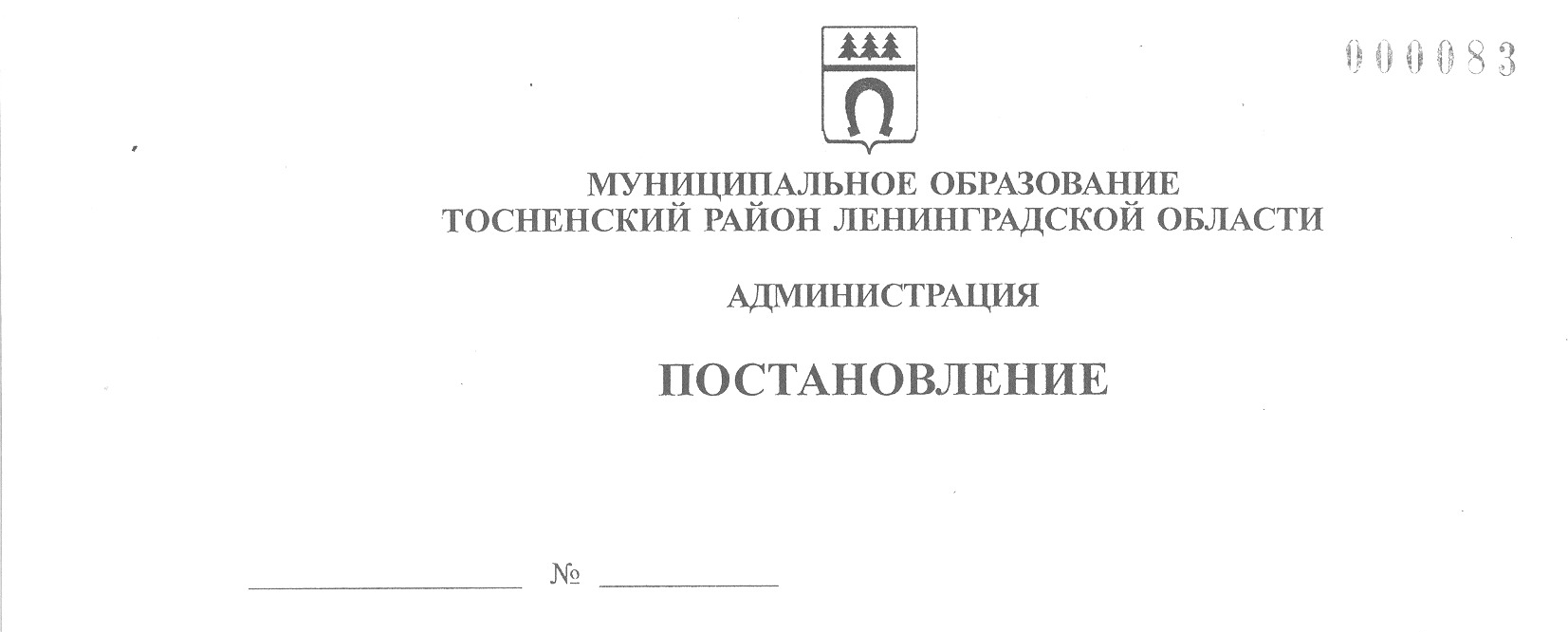 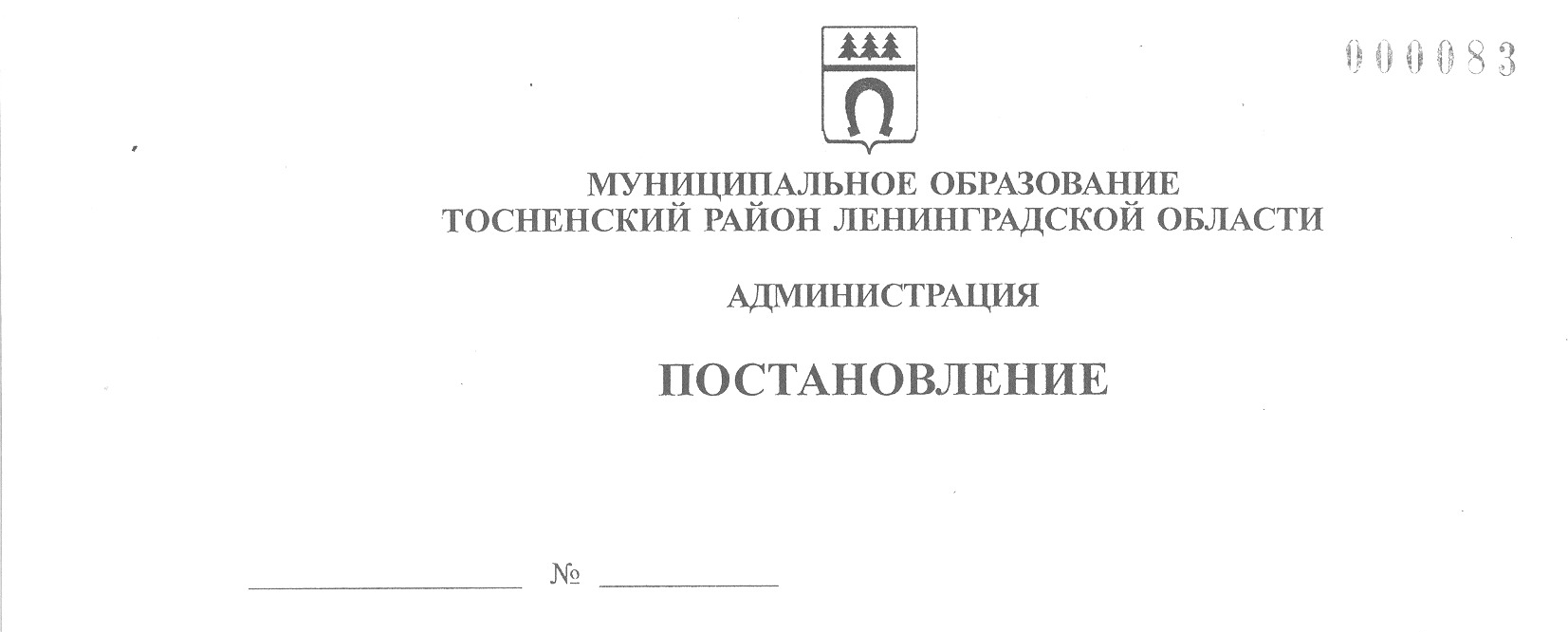 14.12.2023                                4267-паО внесении изменений в муниципальную программу«Развитие системы образования муниципального образования Тосненский район Ленинградской области»В соответствии со ст. 179 Бюджетного кодекса Российской Федерации, Порядком разработки, утверждения, изменения, реализации и оценки эффективности муниципальных программ муниципального образования Тосненский район Ленинградской области и Тосненского городского поселения Тосненского муниципального  района Ленинградской области, утвержденным постановлением администрации муниципального образования Тосненский район Ленинградской области от 07.12.2021 № 2850-па (с учетом изменений, внесенных постановлением администрации муниципального образования Тосненский район Ленинградской области от 13.01.2022 № 46-па, от 24.10.2022 № 3829-па, от 14.11.2023 № 3862-па), и Перечнем муниципальных программ муниципального образования Тосненский район Ленинградской области, утвержденным постановлением администрации муниципального образования Тосненский район Ленинградской области от 08.09.2019 № 541-па (с учетом изменений, внесенных постановлениями администрации муниципального образования Тосненский район Ленинградской области от 31.07.2019 № 1265-па, от 28.01.2020 № 141-па, от 28.10.2021 № 2558-па, от 26.09.2022 № 3347-па, от 12.01.2023 № 48-па), администрация муниципального образования Тосненский район Ленинградской  областиПОСТАНОВЛЯЕТ:1. Внести изменения в муниципальную программу «Развитие системы образования муниципального образования Тосненский район Ленинградской области», утвержденную постановлением администрации муниципального образования Тосненский район Ленинградской области от 03.02.2022 № 253-па (с учетом изменений, внесенных постановлениями администрации муниципального образования Тосненский район Ленинградской области от 23.06.2022 № 2235-па, от 07.09.2022 № 3065-па, от 20.10.2022 № 3744-па, от 19.12.2022 № 4712-па, от 27.12.2022 № 4881-па, от 27.03.2023 № 1079-па, от 20.06.2023 № 2198-па, от 26.09.2023 № 3281-па), изложив ее в новой редакции:2. Комитету образования администрации муниципального образования Тосненский район Ленинградской области направить в сектор по взаимодействию с общественностью комитета по организационной работе, местному самоуправлению, межнациональным и межконфессиональным отношениям администрации муниципального образования Тосненский район Ленинградской области настоящее постановление для опубликования и обнародования в порядке, установленном Уставом муниципального образования Тосненский муниципальный район Ленинградской области.3. Сектору по взаимодействию с общественностью комитета по организационной работе, местному самоуправлению, межнациональным и межконфессиональным отношениям администрации муниципального образования Тосненский район Ленинградской области опубликовать и обнародовать настоящее постановление в порядке, установленном Уставом муниципального образования Тосненский муниципальный район Ленинградской области.4. Контроль за исполнением постановления возложить на первого заместителя главы администрации муниципального образования Тосненский район Ленинградской области Тычинского И.Ф.5. Настоящее постановление вступает в силу со дня его официального опубликования.И. о. главы администрации                                                                    И.Ф. ТычинскийЗапевалова Наталия Евгеньевна, 8(81361)258127 гаПриложение к постановлению администрациимуниципального образованияТосненский район Ленинградской области     14.12.2023                      4267-паот                            №ПАСПОРТмуниципальной программы «Развитие системы образования муниципального образования Тосненский район Ленинградской области»1. Характеристика проблем, на решение которых направлена муниципальная программа, и оценка сложившейся ситуацииМуниципальная программа «Развитие системы образования муниципального образования Тосненский район Ленинградской области» на 2022-2026 годы (далее – Программа) является организационной основой реализации государственной политики в сфере образования Тосненского района Ленинградской области.Программа сформирована во взаимосвязи с Государственной программой Ленинградской области «Современное образование Ленинградской области».Основной задачей в системе образования является обеспечение доступности качественного образования, соответствующего требованиям развития экономики района и области, современным потребностям общества и каждого гражданина.Развитие системы образования в Тосненском районе Ленинградской области осуществляется в соответствии с основными направлениями государственной политики через реализацию районной и областных долгосрочных целевых программ, мероприятий.В системе образования Тосненского района Ленинградской области функционируют образовательные организации, в том числе: в 2023 году – 55 образовательных организаций, в том числе:- 21 общеобразовательных школ;- 24 дошкольных образовательных организаций;- 6 центров образования;- 4 организации дополнительного образования.Число обучающихся и воспитанников  на начало 2020/2021 учебного года составляет 16390 человек, в 2021/2022 учебном году – 16953 человека, в 2022/2023 17 279 человек.Кроме того, в системе образования района функционирует муниципальное казенное учреждение «Центр экономики и финансов».Развитие системы образования муниципального образования Тосненский район Ленинградской области осуществляется в условиях возрастающей потребности граждан в услугах дошкольного образования. Наблюдается ежегодный прирост численности детского населения Тосненского района Ленинградской области.Данный фактор становится наиболее существенным при определении приоритетов в развитии системы дошкольного образования, поскольку государство в полной мере должно обеспечить потребность населения в услугах дошкольного образования.С целью обеспечения открытости процесса комплектования муниципальных дошкольных образовательных организаций с 2012 года введена электронная система постановки на учет и выдачи направлений в муниципальные дошкольные образовательные организации с использованием автоматизированной информационной системы «Электронный детский сад».Социально-экономическая ситуация в Ленинградской области и Тосненском районе Ленинградской области характеризуется высокой концентрацией населения в городах, в связи с чем сохраняется тенденция увеличения количества школьников в городах и уменьшения в селах. В результате увеличения численности обучающихся повышается нагрузка на инфраструктуру образования, что может привести к возникновению в общеобразовательных организациях обучения во вторую смену.Соответственно, при развитии сети общеобразовательных организаций необходимо учитывать данные тенденции.Также необходимо учитывать тот факт, что качество образования и социализация школьников, обучающихся в малокомплектных школах, остаются низкими и ограничивают возможности выпускников в получении дальнейшего профессионального образования, что делает их неконкурентоспособными на рынке труда.Таким образом, достижение доступности для 100% школьников права выбора профиля обучения на уровне среднего общего образования остается одной из проблем. В 16 общеобразовательных организациях осуществляется профильное обучение в 10-11 классах, в 2019 году таких школ было 15.Ключевыми характеристиками эффективности работы становятся показатели качества образовательной деятельности и качество всей системы образования в целом.Необходимым условием для реализации данной задачи является обновление содержания школьного образования в соответствии с новыми федеральными государственными образовательными стандартами, технологий обучения и воспитания, обеспечение соответствия образовательной среды современным требованиям, обеспечение безопасности и комфортного пребывания детей в школе, создание условий для развития детского творчества, проведения исследований, развития навыков моделирования и конструирования.В 56 образовательных организациях муниципального образования реализуется 49 программ физкультурно-спортивной направленности: в дошкольных образовательных организациях – 2 программы, в общеобразовательных организациях – 12 программ, в организациях дополнительного образования – 35 программ. МБОУ ДО «Тосненский районный ДЮЦ» реализует 32 дополнительные общеобразовательные общеразвивающие программы физкультурно-спортивной направленности (стартовый, базовый, углубленный уровень). Общее количество обучающихся  по дополнительным общеобразовательным общеразвивающим программам физкультурно-спортивной направленности составляет 2646 человек. В общеобразовательных организациях и МБОУ ДО «Тосненский районный детско-юношеский центр» реализуются: 12 дополнительных общеобразовательных общеразвивающих программ по шахматам, 3 дополнительные общеобразовательные общеразвивающие программы в рамках мероприятий Всероссийского физкультурно-спортивного комплекса «Готов к труду и обороне».В 27 общеобразовательных учреждениях созданы школьные спортивные клубы.Ежегодно проводится областная Спартакиада школьников по шести видам спорта, отдельно для городских и сельских школ в три этапа: школьный, муниципальный, региональный, в которой принимают участие около 1700 обучающихся.  Детско-юношеский спорт является одним из ключевых элементов системы физической культуры и спорта в образовательных организациях муниципального образования, обеспечивающих вовлечение обучающихся в систематические занятия спортом, их физическое развитие, воспитание и подготовку, формирование и укрепление здоровья, патриотическое воспитание и формирование гражданской идентичности, выявление одаренных детей.2. Приоритеты, цели и задачи муниципальной программыСогласно Стратегии социально-экономического развития муниципального образования Тосненский район Ленинградской области на период до 2030 года, принятой решением совета депутатов муниципального образования Тосненский район Ленинградской области от 21.12.2018 № 222, одно из профильных стратегических направлений муниципального развития – «Социальный эффект», целью которого является обеспечение населения доступными государственными и муниципальными услугами. Для достижения данной цели определен ряд задач, в числе которых задачи, касающиеся сферы развития образования: оптимизация сети учреждений образования; сокращение дефицита мест в дошкольных учреждениях; развитие системы профориентации молодежи. Целью муниципальной программы является обеспечение возможности реализации образовательных программ в условиях, отвечающих современным требованиям. Создание условий для обеспечения реализации государственных гарантий, защиты прав и законных интересов детей.Задачи муниципальной программы:- обеспечение государственных гарантий прав каждого ребенка, проживающего на территории Тосненского района Ленинградской области, на качественное и доступное дошкольное образование;- повышение доступности качественного образования, соответствующего требованиям инновационного развития экономики района, региона и страны в целом, современным требованиям общества;- развитие дополнительного образования детей в целях успешной социальной и творческой социализации детей;- создание условий, отвечающих современным требованиям к комплексной безопасности образовательных организаций, обеспечение устойчивого развития системы отдыха детей в Тосненском районе Ленинградской области;- развитие кадрового потенциала системы образования Тосненского района Ленинградской области;- включение детей-сирот и детей, оставшихся без попечения родителей, лиц из числа детей-сирот и детей, оставшихся без попечения родителей, в социальные отношения;- осуществление организационных мероприятий в сфере воспитательной работы, духовно-нравственного, патриотического и трудового воспитания обучающихся, в том числе вовлечение детей в деятельность Общероссийской общественно-государственной детско-юношеской организации «Российское движение школьников», Всероссийского детско-юношеского военно-патриотического общественного движения «ЮНАРМИЯ».										Приложение 1                                                                                                         к муниципальной программе			План реализации муниципальной программы «Развитие системы образования муниципального образования Тосненский район Ленинградской области» и их значениях                                                                                             Приложение 2                                                                                             к муниципальной программеСведенияо показателях (индикаторах) муниципальной программы«Развитие системы образования муниципального образования Тосненский район Ленинградской области» и их значенияхИнформация о взаимосвязи целей, задач, ожидаемыхрезультатов, показателей и мероприятий муниципальной программы«Развитие системы образования муниципального образования Тосненский районЛенинградской области»Приложение 4                                   к муниципальной программе Сведенияо порядке сбора информации и методике расчета показателя(индикатора) муниципальной программы «Развитие системы образования муниципального образования Тосненский район Ленинградской области»Сроки реализации муниципальной программыПрограмма реализуется в 2022-2026 годах Ответственный исполнитель муниципальной программыКомитет образования администрации муниципального образования Тосненский район Ленинградской областиСоисполнители муниципальной программыОтсутствуютУчастники муниципальной  программы- муниципальные образовательные организации;- комитет строительства и инвестиций администрации муниципального образования Тосненский район Ленинградской области;- муниципальное казенное учреждение «Центр административно-хозяйственного обеспечения»;- отдел по культуре и туризму администрации муниципального образования Тосненский район Ленинградской области;- отдел молодежной политики, физической культуры и спорта администрации муниципального образования Тосненский район Ленинградской области;- муниципальное казенное учреждение дополнительного образования «Тосненский центр психолого-педагогической, медицинской и социальной помощи»ЦелимуниципальнойпрограммыОбеспечение возможности реализации образовательных программ в условиях, отвечающих современным требованиям. Создание условий для обеспечения реализации государственных гарантий, защиты прав и законных интересов детейЗадачи муниципальной программыОбеспечение государственных гарантий прав каждого ребенка, проживающего на территории Тосненского района Ленинградской области, на качественное и доступное дошкольное образованиеЗадачи муниципальной программыПовышение доступности качественного образования, соответствующего требованиям инновационного развития экономики района, региона и страны в целом, современным требованиям обществаЗадачи муниципальной программыРазвитие дополнительного образования детей в целях успешной социальной и творческой социализации детейЗадачи муниципальной программыСоздание условий, отвечающих современным требованиям к комплексной безопасности образовательных организаций, обеспечение устойчивого развития системы отдыха детей в Тосненском районе Ленинградской областиЗадачи муниципальной программыРазвитие кадрового потенциала системы образования Тосненского района Ленинградской областиЗадачи муниципальной программыВключение детей-сирот и детей, оставшихся без попеченияродителей, лиц из числа детей-сирот и детей, оставшихся без попечения родителей, в социальные отношенияЗадачи муниципальной программыОсуществление организационных мероприятий в сфере воспитательной работы, духовно-нравственного, патриотического и трудового воспитания обучающихся, в том числе вовлечение детей в деятельность Общероссийской общественно-государственной детско-юношеской организации «Российское движение школьников», Всероссийского детско-юношеского военно-патриотического общественного движения «ЮНАРМИЯ»Ожидаемые конечные результаты реализации муниципальной программыОжидаемые результаты реализации муниципальной Программы в 2026 году.1. Увеличение доли детей дошкольного возраста, получающих образование по программам дошкольного образования (от общего числа детей дошкольного возраста, нуждающихся в этой услуге).2. Увеличение удельного веса численности дошкольников, обучающихся по программам дошкольного образования, соответствующим требованиям стандарта дошкольного образования, в общем числе дошкольников, обучающихся по программам дошкольного образования.3. Увеличение доли семей с детьми, посещающими дошкольные образовательные организации, обеспеченных социальной поддержкой.4. Увеличение доли детей 3-7 лет, которым предоставлена возможность получать услуги дошкольного образования, к численности детей 3-7 лет, скорректированной на численность детей в возрасте 5-7 лет, обучающихся в общеобразовательных организациях.5. Увеличение удельного веса численности детей и молодежи 6,5-18 лет, получающих образование по программам начального общего, основного общего, среднего (полного) общего образования в общеобразовательных организациях, в общей численности детей и молодежи.6. Увеличение удельного веса численности обучающихся образовательных организаций общего образования, обучающихся в соответствии с новыми федеральными государственными образовательными стандартами.7. Увеличение доли обучающихся третьей ступени обучения, обучающихся по программам профильного обучения (от общего числа обучающихся третьей ступени).8. Увеличение доли обучающихся общеобразовательных организаций, которым предоставлены все основные виды условий обучения (в общей численности обучающихся по основным программам общего образования).9. Уменьшение доли обучающихся общеобразовательных организаций, обучающихся во вторую смену.10. Улучшение среднего балла ЕГЭ.11. Уменьшение доли выпускников, не сдавших единый государственный экзамен, в общей численности выпускников  муниципальных общеобразовательных организаций.12. Увеличение доли выпускников муниципальных общеобразовательных организаций, сдавших единый государственный экзамен по русскому языку и математике, в общей численности выпускников муниципальных общеобразовательных организаций.13. Увеличение доли общеобразовательных организаций, в которых органы государственно-общественного управления принимают участие в разработке и утверждении основных образовательных программ.14. Увеличение доли детей и молодежи в возрасте 5-18 лет, охваченных образовательными программами дополнительного образования детей (в общей численности детей и молодежи данной категории).15. Увеличение доли образовательных организаций, реализующих инновационные программы дополнительного образования детей (в общей численности образовательных организаций дополнительного образования детей).16. Создание условий, отвечающих современным  требованиям законодательства к комплексной безопасности, в 100%  образовательных организациях.17. Увеличение количества обучающихся, занимающихся физической культурой и спортом в рамках программ дополнительного образования.18. Увеличение охвата горячим питанием обучающихся в учебное время, от общей численности контингента.19. Увеличение удельного веса численности учителей в возрасте до 35 лет в общей численности учителей общеобразовательных организаций Тосненского района Ленинградской области.20. Увеличение доли образовательных организаций, укомплектованных квалифицированными кадрами.   21. Выполнение соотношения средней заработной платы педагогических работников  общеобразовательных организаций к средней заработной плате, установленной Указом Президента Российской Федерации от 07.05.2012 № 597.22. Выполнение соотношения средней заработной платы педагогических работников  дошкольных образовательных организаций к средней заработной плате работников  общеобразовательных организаций, установленной Указом Президента Российской Федерации от 07.05.2012 № 597.23. Выполнение соотношения средней заработной платы педагогических работников дополнительного образования детей к средней заработной плате учителей общеобразовательных организаций,   установленной Указом Президента Российской Федерации от 07.05.2012 № 597.24. Увеличение удельного веса численности руководящих и педагогических работников системы образования Тосненского района, прошедших в течение последних 3 лет повышение квалификации и (или) профессиональную переподготовку (в общей численности руководящих и педагогических работников системы образования Тосненского района).25. Увеличении доли детей-сирот и детей, оставшихся без попечения родителей, обучающихся, которым предоставлена компенсация стоимости проезда к месту учебы и обратно.26. Увеличение доли детей-сирот и детей, оставшихся без обеспечения родителей, лиц из числа детей-сирот и детей, оставшихся без попечения родителей, которым предоставлена мера социальной поддержки по аренде жилых помещений.27. Обеспечить увеличение численности детей, вовлеченных в деятельность Общероссийской общественно-государственной детско-юношеской организации «Российское движение школьников».28. Обеспечено увеличение численности детей, вовлеченных в деятельность Всероссийского детско-юношеского военно-патриотического общественного движения «ЮНАРМИЯ».Проекты, реализуемые в рамках муниципальной программы(2022-2023)Федеральный проект «Успех каждого ребенка»: обновление материально-технической базы для организации учебно-исследовательской, научно-практической, творческой деятельности, занятий физической культурой и спортом в образовательных организациях. Федеральный проект «Цифровая образовательная среда»:   обновление материально-технической базы образовательных организаций для внедрения цифровой образовательной среды и развития цифровых навыков обучающихся. Федеральный проект «Современная школа»: оснащение (обновление материально-технической базы) оборудованием, средствами обучения и воспитания общеобразовательных организаций, в том числе осуществляющих образовательную деятельность по адаптированным  основным общеобразовательным программам. Федеральный проект «Содействие субъектам Российской Федерации в реализации полномочий по оказанию государственной поддержки гражданам в обеспечении и оплате жилищно-коммунальных услуг». Федеральный проект «Патриотическое воспитание»: проведение мероприятий по обеспечению деятельности советников директора по воспитанию и взаимодействию с детскими общественными объединениями в общеобразовательных организациях. Региональный проект «Техническое оснащение инженерных классов в общеобразовательных организациях»Проекты, реализуемые в рамках муниципальной программы (2024-2026)Региональный проект «Успех каждого ребенка»: обновление материально-технической базы для организации учебно-исследовательской, научно-практической, творческой деятельности, занятий физической культурой и спортом в образовательных организациях.Региональный проект «Цифровая образовательная среда»: обновление материально-технической базы образовательных организаций для внедрения цифровой образовательной среды и развития цифровых навыков обучающихся.Региональный проект «Патриотическое воспитание граждан Российской Федерации»: проведение мероприятий по обеспечению деятельности советников директора по воспитанию и взаимодействию с детскими общественными объединениями в общеобразовательных организациях.Отраслевой проект «Сохранение и развитие материально-технический базы дошкольного образования». Отраслевой проект «Сохранение и развитие материально-технический базы общего и дополнительного образования».Финансовое обеспечение муниципальной программы – всего, в том числе по годам реализацииОбщий объем ресурсного обеспечения реализации программы составит 15 501 200,283 тыс. рублей, из них муниципальный бюджет – 4 460 084,593 тыс. рублей, региональный бюджет – 10 543 136,907 тыс. рублей, федеральный бюджет – 497 978,784 тыс. рублей, в том числе по годам:- в 2022 году – 2 800 773,145 тыс. рублей, из них муниципальный бюджет – 827 951,404 тыс. рублей, региональный бюджет – 1 864 712,358 тыс. рублей, федеральный бюджет – 108 109,384 тыс. рублей;- в 2023 году – 3 317 673,999 тыс. рублей, из них муниципальный бюджет – 998 075,150 тыс. рублей, региональный бюджет – 2 188 499,899 тыс. рублей, федеральный бюджет – 131 098,950 тыс. рублей;- в 2024 году – 3 236 193,862 тыс. рублей, из них муниципальный бюджет – 935 880,162 тыс. рублей, региональный бюджет – 2 160 844,050 тыс. рублей, федеральный бюджет – 139 469,650 тыс. рублей;- в 2025 году – 3 108 351,157 тыс. рублей, из них муниципальный бюджет – 883 494,157 тыс. рублей, региональный бюджет – 2 105 556,200 тыс. рублей, федеральный бюджет – 119 300,800 тыс. рублей;- в 2026 году – 3 038 208,120 тыс. рублей, из них муниципальный бюджет – 814 683,720 тыс. рублей, региональный бюджет – 2 223 524,400 тыс. рублей, федеральный бюджет – 0,00 тыс. рублей№ п/пНаименование муниципальной программы, подпрограммы, основного мероприятия, мероприятияОтветственный исполнитель (структурное подразделение, организация)Срок начала реализацииСрок окончания реализацииПериод финансирования мероприятия (по годам)Объем ресурсного обеспечения, тыс. руб.Объем ресурсного обеспечения, тыс. руб.Объем ресурсного обеспечения, тыс. руб.Объем ресурсного обеспечения, тыс. руб.Объем ресурсного обеспечения, тыс. руб.Объем ресурсного обеспечения, тыс. руб.№ п/пНаименование муниципальной программы, подпрограммы, основного мероприятия, мероприятияОтветственный исполнитель (структурное подразделение, организация)Срок начала реализацииСрок окончания реализацииПериод финансирования мероприятия (по годам) Всего В том числеВ том числеВ том числеВ том числеВ том числе№ п/пНаименование муниципальной программы, подпрограммы, основного мероприятия, мероприятияОтветственный исполнитель (структурное подразделение, организация)Срок начала реализацииСрок окончания реализацииПериод финансирования мероприятия (по годам) Всего МБОБФБПрочие источники1234567891011МП «Развитие системы образования муниципального образования Тосненский район Ленинградской области»Комитет образования администрации муниципального образования Тосненский район Ленинградской области2022202620222 800 773,145827 951,4041 864 712,358108 109,384МП «Развитие системы образования муниципального образования Тосненский район Ленинградской области»Комитет образования администрации муниципального образования Тосненский район Ленинградской области2022202620233 317 673,999998 075,1502 188 499,899131 098,950МП «Развитие системы образования муниципального образования Тосненский район Ленинградской области»Комитет образования администрации муниципального образования Тосненский район Ленинградской области2022202620243 236 193,862935 880,1622 160 844,050139 469,650МП «Развитие системы образования муниципального образования Тосненский район Ленинградской области»Комитет образования администрации муниципального образования Тосненский район Ленинградской области2022202620253 108 351,157883 494,1572 105 556,200119 300,800МП «Развитие системы образования муниципального образования Тосненский район Ленинградской области»Комитет образования администрации муниципального образования Тосненский район Ленинградской области2022202620263 038 208,120814 683,7202 223 524,400-ИтогоИтогоИтогоИтогоИтого2022-202615 501 200,2834 460 084,59310 543 136,907497 978,784Проектная частьПроектная частьПроектная частьПроектная частьПроектная частьПроектная частьПроектная частьПроектная частьПроектная частьПроектная частьПроектная частьПроектная часть1. Федеральные проекты, входящие в состав национальных проектовКомитет образования администрации муниципального образования Тосненский район Ленинградской области20222026202211 787,296877,7623 600,1507 309,3841. Федеральные проекты, входящие в состав национальных проектовКомитет образования администрации муниципального образования Тосненский район Ленинградской области20222026202337 547,6012 784,66511 471,74623 291,190ИтогоИтогоИтогоИтогоИтого2022-202349 334,8983 662,42815 071,89630 600,5741.1.Федеральный проект «Цифровая образовательная среда»: Обновление материально-технической базы образовательных организаций для внедрения цифровой образовательной среды и развития цифровых навыков обучающихся2022202620221 762,065177,003523,0721 061,9911.1.Федеральный проект «Цифровая образовательная среда»: Обновление материально-технической базы образовательных организаций для внедрения цифровой образовательной среды и развития цифровых навыков обучающихся20222026202318 041,0271 804,1035 358,17410 878,750ИтогоИтогоИтогоИтогоИтого2022-202319 803,0921 981,1065 881,24611 940,7411.2.Федеральный проект «Современная школа»: Оснащение (обновление материально-технической базы) оборудованием, средствами обучения и воспитания общеобразовательных организаций, в том числе осуществляющих образовательную деятельность по адаптированным  основным общеобразовательным программам20226 960,159700,7592 065,6034 193,7961.2.Федеральный проект «Современная школа»: Оснащение (обновление материально-технической базы) оборудованием, средствами обучения и воспитания общеобразовательных организаций, в том числе осуществляющих образовательную деятельность по адаптированным  основным общеобразовательным программам20239 805,624980,5622 912,2725 912,790ИтогоИтогоИтогоИтогоИтого2022-202316 765,7831 681,3224 977,87510 106,5861.3.Федеральный проект «Патриотическое воспитание»: Проведение мероприятий по обеспечению деятельности советников директора по воспитанию и взаимодействию с детскими общественными объединениями в общеобразовательных организациях20223 065,0721 011,4752 053,5971.3.Федеральный проект «Патриотическое воспитание»: Проведение мероприятий по обеспечению деятельности советников директора по воспитанию и взаимодействию с детскими общественными объединениями в общеобразовательных организациях20239 700,9503 201,3006 499,650ИтогоИтогоИтогоИтогоИтого2022-202312 766,022-4 212,7758 553,2472.Мероприятия, направленные на достижение целей проекта2022232 960,40073 275,514159 684,8862.Мероприятия, направленные на достижение целей проекта2023312 850,14764 442,220248 407,927-ИтогоИтогоИтогоИтогоИтого2022-2023545 810,546137 717,733408 092,8132.1.Мероприятия, направленные на достижение цели федерального проекта «Успех каждого ребенка»202212 222,2301 222,23011 000,0002.1.Мероприятия, направленные на достижение цели федерального проекта «Успех каждого ребенка»202324 444,4602 444,46022 000,000-ИтогоИтогоИтогоИтогоИтого2022-202336 666,6903 666,69033 000,0002.1.1.Проведение капитального ремонта спортивных площадок (стадионов) общеобразовательных организаций202212 222,2301 222,23011 000,0002.1.1.Проведение капитального ремонта спортивных площадок (стадионов) общеобразовательных организаций202324 444,4602 444,46022 000,000-2.2.Мероприятия, направленные на создание дополнительных мест в дошкольных организациях202290 799,73518 559,44072 240,2952.2.Мероприятия, направленные на создание дополнительных мест в дошкольных организациях2023256 548,10930 140,182226 407,927-ИтогоИтогоИтогоИтогоИтого2022-2023347 347,84448 699,622298 648,2222.2.1.Строительство, реконструкция объектов для организации дошкольного образования и создание мест в дошкольных образовательных организацияхКомитет образования администрации муниципального образования Тосненский район Ленинградской области2022202620227 288,5387 288,5382.2.1.Строительство, реконструкция объектов для организации дошкольного образования и создание мест в дошкольных образовательных организацияхКомитет образования администрации муниципального образования Тосненский район Ленинградской области20222026202310 200,00010 200,000--2.2.2.Строительство, реконструкция и приобретение объектов  дошкольного образованияКомитет образования администрации муниципального образования Тосненский район Ленинградской области20222026202266 105,8239 878,42256 227,4012.2.2.Строительство, реконструкция и приобретение объектов  дошкольного образованияКомитет образования администрации муниципального образования Тосненский район Ленинградской области202220262023200 057,17416 236,774183 820,400-2.2.3.Строительство, реконструкция и приобретение объектов для организации дошкольного образования (остатки средств на начало текущего финансового года)202217 405,3741 392,48016 012,8942.2.3.Строительство, реконструкция и приобретение объектов для организации дошкольного образования (остатки средств на начало текущего финансового года)202346 290,9353 703,40842 587,5272.3.Мероприятия, направленные на создание   новых мест в общеобразовательных организациях в соответствии с прогнозируемой потребностью и современными условиями обученияКомитет образования администрации муниципального образования Тосненский район Ленинградской области202220262022129 938,43553 493,84476 444,5912.3.Мероприятия, направленные на создание   новых мест в общеобразовательных организациях в соответствии с прогнозируемой потребностью и современными условиями обучения202331 857,57831 857,578-ИтогоИтогоИтогоИтогоИтого2022-2023161 796,01285 351,42176 444,5912.3.1Реновация организаций общего образования2022129 938,43553 493,84476 444,5912.3.1Реновация организаций общего образования202325 693,59825 693,598-2.3.2Строительство, реконструкция объектов для организации общего образования и создание дополнительных мест в организациях общего образования2022129 938,43553 493,84476 444,5912.3.2Строительство, реконструкция объектов для организации общего образования и создание дополнительных мест в организациях общего образования20236 163,9806 163,980-3.Региональные проекты 202451 699,8004 635,20017 978,55029 086,0503.Региональные проекты 20259 563,000-3 155,8006 407,2003.Региональные проекты 2026----ИтогоИтогоИтогоИтогоИтого2024-202661 262,8004 635,20021 134,35035 493,2503.1.Региональный проект «Цифровая образовательная среда»: обновление материально-технической базы образовательных организаций для внедрения цифровой образовательной среды и развития цифровых навыков обучающихсяКомитет образования администрации муниципального образования Тосненский район Ленинградской области20222026202415 551,2001 710,7004 567,3509 273,1503.1.Региональный проект «Цифровая образовательная среда»: обновление материально-технической базы образовательных организаций для внедрения цифровой образовательной среды и развития цифровых навыков обучающихсяКомитет образования администрации муниципального образования Тосненский район Ленинградской области2025-3.1.Региональный проект «Цифровая образовательная среда»: обновление материально-технической базы образовательных организаций для внедрения цифровой образовательной среды и развития цифровых навыков обучающихсяКомитет образования администрации муниципального образования Тосненский район Ленинградской области2026----ИтогоИтогоИтогоИтогоИтого2024-202615 551,2001 710,7004 567,3509 273,1503.2.Региональный проект «Успех каждого ребенка»: Обновление материально-технической базы для организации учебно-иссле-довательской, научно-практической, творческой деятельности, занятий физической культурой и спортом в образовательных организациях20244 324,700475,8003 717,400131,5003.2.Региональный проект «Успех каждого ребенка»: Обновление материально-технической базы для организации учебно-иссле-довательской, научно-практической, творческой деятельности, занятий физической культурой и спортом в образовательных организациях2025----3.2.Региональный проект «Успех каждого ребенка»: Обновление материально-технической базы для организации учебно-иссле-довательской, научно-практической, творческой деятельности, занятий физической культурой и спортом в образовательных организациях2026----ИтогоИтогоИтогоИтогоИтого2024-20264 324,700475,8003 717,400131,5003.3.Региональный проект «Современная школа»: оснащение (обновление материально-технической базы) оборудованием, средствами обучения и воспитания общеобразовательных организаций, в том числе осуществляющих образовательную деятельность по адаптированным основным общеобразовательным программамКомитет образования администрации муниципального образования Тосненский район Ленинградской области20222026202422 260,9002 448,7006 538,00013 274,2003.3.Региональный проект «Современная школа»: оснащение (обновление материально-технической базы) оборудованием, средствами обучения и воспитания общеобразовательных организаций, в том числе осуществляющих образовательную деятельность по адаптированным основным общеобразовательным программамКомитет образования администрации муниципального образования Тосненский район Ленинградской области202220262025----3.3.Региональный проект «Современная школа»: оснащение (обновление материально-технической базы) оборудованием, средствами обучения и воспитания общеобразовательных организаций, в том числе осуществляющих образовательную деятельность по адаптированным основным общеобразовательным программамКомитет образования администрации муниципального образования Тосненский район Ленинградской области202220262026----ИтогоИтогоИтогоИтогоИтого2024-202622 260,9002 448,7006 538,00013 274,2003.4.Региональный проект "Патриотическое воспитание граждан Российской Федерации": проведение мероприятий по обеспечению деятельности советников директора по воспитанию и взаимодействию с детскими общественными объединениями в общеобразовательных организацияхКомитет образования администрации муниципального образования Тосненский район Ленинградской области2022202620249 563,0003 155,8006 407,2003.4.Региональный проект "Патриотическое воспитание граждан Российской Федерации": проведение мероприятий по обеспечению деятельности советников директора по воспитанию и взаимодействию с детскими общественными объединениями в общеобразовательных организациях20259 563,0003 155,8006 407,2003.4.Региональный проект "Патриотическое воспитание граждан Российской Федерации": проведение мероприятий по обеспечению деятельности советников директора по воспитанию и взаимодействию с детскими общественными объединениями в общеобразовательных организациях2026ИтогоИтогоИтогоИтогоИтого2024-202619 126,000-6 311,60012 814,4004.Отраслевые проекты2024125 539,84968 461,84957 078,000-4.Отраслевые проекты202542 624,94118 620,14124 004,800-4.Отраслевые проекты2026102 447,8709 647,97092 799,900ИтогоИтогоИтогоИтогоИтого2024-2026270 612,66096 729,960173 882,700-4.1.Отраслевой проект «Сохранение и развитие материально-техни-ческий базы дошкольного  образования»Комитет образования администрации муниципального образования Тосненский район Ленинградской области20222026202463 816,99561 672,2952 144,700-4.1.Отраслевой проект «Сохранение и развитие материально-техни-ческий базы дошкольного  образования»202518 062,98015 918,2802 144,700-4.1.Отраслевой проект «Сохранение и развитие материально-техни-ческий базы дошкольного  образования»202678 378,8007 241,00071 137,800ИтогоИтогоИтогоИтогоИтого2024-2026160 258,77584 831,57575 427,200-4.1.1.Строительство, реконструкцию и приобретение объектов для организации дошкольного образования202461 407,19561 407,195-4.1.1.Строительство, реконструкцию и приобретение объектов для организации дошкольного образования202515 653,18015 653,180--4.1.1.Строительство, реконструкцию и приобретение объектов для организации дошкольного образования2026----4.1.2.Укрепление материально-технической базы организаций дошкольного образования20242 409,800265,1002 144,7004.1.2.Укрепление материально-технической базы организаций дошкольного образования20252 409,800265,1002 144,7004.1.2.Укрепление материально-технической базы организаций дошкольного образования20262 409,800241,0002 168,8004.1.3.Реновация дошкольных учреждений2024----4.1.3.Реновация дошкольных учреждений2025----4.1.3.Реновация дошкольных учреждений202675 969,0007 000,00068 969,000-4.2.Отраслевой проект «Сохранение и развитие материально-технический базы общего и дополнительного образования»Комитет образования администрации муниципального образования Тосненский район Ленинградской области20222026202461 722,8546 789,55454 933,300-4.2.Отраслевой проект «Сохранение и развитие материально-технический базы общего и дополнительного образования»202524 561,9612 701,86121 860,100                      -     4.2.Отраслевой проект «Сохранение и развитие материально-технический базы общего и дополнительного образования»202624 069,0702 406,97021 662,100ИтогоИтогоИтогоИтогоИтого2024-2026110 353,88511 898,38598 455,500                      -     4.2.1.Укрепление материаольно-технической базы организаций общего образования202437 738,8104 151,31033 587,5004.2.1.Укрепление материаольно-технической базы организаций общего образования202510 738,8101 181,3109 557,5004.2.1.Укрепление материаольно-технической базы организаций общего образования202610 738,8001 073,9009 664,9004.2.2.Укрепление материаольно-технической базы организаций дополнительного образования20241 463,600161,0001 302,600                      -     4.2.2.Укрепление материаольно-технической базы организаций дополнительного образования20251 463,600161,0001 302,600                      -     4.2.2.Укрепление материаольно-технической базы организаций дополнительного образования20261 463,600146,4001 317,200                      -     4.2.3.Проведение капитального ремонта строительных площадок (стадионов) общеобразовательных организаций202413 013,0341 431,43411 581,600-4.2.3.Проведение капитального ремонта строительных площадок (стадионов) общеобразовательных организаций202512 359,5511 359,55111 000,000-4.2.3.Проведение капитального ремонта строительных площадок (стадионов) общеобразовательных организаций202611 866,6701 186,67010 680,000-4.2.4.Обновление материально-технической базы столовых и пищеблоков общеобразовательных организаций20249 507,4101 045,8108 461,600-4.2.4.Обновление материально-технической базы столовых и пищеблоков общеобразовательных организаций2025-4.2.4.Обновление материально-технической базы столовых и пищеблоков общеобразовательных организаций2026----Итого проектная часть Итого проектная часть 2022 год2026 год2022-2026927 020,904242 745,321618 181,76066 093,824Итого проектная часть Итого проектная часть 2022 год2026 год2022244 747,69674 153,276163 285,0367 309,384Итого проектная часть Итого проектная часть 2022 год2026 год2023350 397,74867 226,885259 879,67423 291,190Итого проектная часть Итого проектная часть 2022 год2026 год2024177 239,64973 097,04975 056,55029 086,050Итого проектная часть Итого проектная часть 2022 год2026 год202552 187,94118 620,14127 160,6006 407,200Итого проектная часть Итого проектная часть 2022 год2026 год2026102 447,8709 647,97092 799,900-Процессная частьПроцессная частьПроцессная частьПроцессная частьПроцессная частьПроцессная частьПроцессная частьПроцессная частьПроцессная частьПроцессная частьПроцессная частьПроцессная часть1.Комплекс процессных мероприятий «Реализация образовательных программ дошкольного образования»Комитет образования администрации муниципального образования Тосненский район Ленинградской области202220262022884 372,415241 124,315643 248,1001.Комплекс процессных мероприятий «Реализация образовательных программ дошкольного образования»202220262023963 724,580260 533,320703 191,2601.Комплекс процессных мероприятий «Реализация образовательных программ дошкольного образования»2022202620241 005 018,866268 132,266736 886,6001.Комплекс процессных мероприятий «Реализация образовательных программ дошкольного образования»2022202620251 006 560,994269 674,394736 886,6001.Комплекс процессных мероприятий «Реализация образовательных программ дошкольного образования»2022202620261 007 357,664270 471,064736 886,600ИтогоИтогоИтогоИтогоИтого2022-20264 867 034,5201 309 935,3603 557 099,1601.1.Расходы на обеспечение деятельности муниципальных казенных организаций202220262022157 186,423157 186,4231.1.Расходы на обеспечение деятельности муниципальных казенных организаций202220262023139 893,955139 893,955-1.1.Расходы на обеспечение деятельности муниципальных казенных организаций202220262024138 505,097138 505,097-1.1.Расходы на обеспечение деятельности муниципальных казенных организаций202220262025139 416,646139 416,646-1.1.Расходы на обеспечение деятельности муниципальных казенных организаций202220262026139 982,064139 982,064-1.2.Предоставление муниципальным бюджетным и автономным организациям субсидий20222026202283 937,89283 937,8921.2.Предоставление муниципальным бюджетным и автономным организациям субсидий202220262023120 639,365120 639,365-1.2.Предоставление муниципальным бюджетным и автономным организациям субсидий202220262024129 627,169129 627,169-1.2.Предоставление муниципальным бюджетным и автономным организациям субсидий202220262025130 257,748130 257,748-1.2.Предоставление муниципальным бюджетным и автономным организациям субсидий202220262026130 489,000130 489,000-1.3.Обеспечение государственных гарантий реализации прав на получение общедоступного и бесплатного дошкольного образования в муниципальных дошкольных образовательных организациях и муниципальных общеобразовательных организациях, включая расходы на оплату труда, приобретение учебных пособий, средств обучения, игр, игрушек (за исключением расходов на содержание зданий и оплату коммунальных услуг)Комитет образования администрации муниципального образования Тосненский район Ленинградской области202220262022618 986,700618 986,7001.3.Обеспечение государственных гарантий реализации прав на получение общедоступного и бесплатного дошкольного образования в муниципальных дошкольных образовательных организациях и муниципальных общеобразовательных организациях, включая расходы на оплату труда, приобретение учебных пособий, средств обучения, игр, игрушек (за исключением расходов на содержание зданий и оплату коммунальных услуг)Комитет образования администрации муниципального образования Тосненский район Ленинградской области202220262023672 273,860-672 273,8601.3.Обеспечение государственных гарантий реализации прав на получение общедоступного и бесплатного дошкольного образования в муниципальных дошкольных образовательных организациях и муниципальных общеобразовательных организациях, включая расходы на оплату труда, приобретение учебных пособий, средств обучения, игр, игрушек (за исключением расходов на содержание зданий и оплату коммунальных услуг)Комитет образования администрации муниципального образования Тосненский район Ленинградской области202220262024692 931,100-692 931,1001.3.Обеспечение государственных гарантий реализации прав на получение общедоступного и бесплатного дошкольного образования в муниципальных дошкольных образовательных организациях и муниципальных общеобразовательных организациях, включая расходы на оплату труда, приобретение учебных пособий, средств обучения, игр, игрушек (за исключением расходов на содержание зданий и оплату коммунальных услуг)Комитет образования администрации муниципального образования Тосненский район Ленинградской области202220262025692 931,100-692 931,1001.3.Обеспечение государственных гарантий реализации прав на получение общедоступного и бесплатного дошкольного образования в муниципальных дошкольных образовательных организациях и муниципальных общеобразовательных организациях, включая расходы на оплату труда, приобретение учебных пособий, средств обучения, игр, игрушек (за исключением расходов на содержание зданий и оплату коммунальных услуг)Комитет образования администрации муниципального образования Тосненский район Ленинградской области202220262026692 931,100-692 931,1001.4.Выплата компенсации части родительской платы за присмотр и уход за ребенком в образовательных организациях, реализующих образовательную программу дошкольного образования Ленинградской областиКомитет образования администрации муниципального образования Тосненский район Ленинградской области20222026202217 632,20017 632,2001.4.Выплата компенсации части родительской платы за присмотр и уход за ребенком в образовательных организациях, реализующих образовательную программу дошкольного образования Ленинградской областиКомитет образования администрации муниципального образования Тосненский район Ленинградской области20222026202322 638,800-22 638,8001.4.Выплата компенсации части родительской платы за присмотр и уход за ребенком в образовательных организациях, реализующих образовательную программу дошкольного образования Ленинградской областиКомитет образования администрации муниципального образования Тосненский район Ленинградской области20222026202423 745,900-23 745,9001.4.Выплата компенсации части родительской платы за присмотр и уход за ребенком в образовательных организациях, реализующих образовательную программу дошкольного образования Ленинградской областиКомитет образования администрации муниципального образования Тосненский район Ленинградской области20222026202523 745,900-23 745,9001.4.Выплата компенсации части родительской платы за присмотр и уход за ребенком в образовательных организациях, реализующих образовательную программу дошкольного образования Ленинградской областиКомитет образования администрации муниципального образования Тосненский район Ленинградской области20222026202623 745,900-23 745,9001.5.Финансовое обеспечение получения дошкольного образования в частных дошкольных образовательных организациях, в частных общеобразовательных организациях и у индивидуальных предпринимателейКомитет образования администрации муниципального образования Тосненский район Ленинградской области2022202620226 629,2006 629,2001.5.Финансовое обеспечение получения дошкольного образования в частных дошкольных образовательных организациях, в частных общеобразовательных организациях и у индивидуальных предпринимателей20238 278,600-8 278,6001.5.Финансовое обеспечение получения дошкольного образования в частных дошкольных образовательных организациях, в частных общеобразовательных организациях и у индивидуальных предпринимателей202411 519,800-11 519,8001.5.Финансовое обеспечение получения дошкольного образования в частных дошкольных образовательных организациях, в частных общеобразовательных организациях и у индивидуальных предпринимателей202511 519,800-11 519,8001.5.Финансовое обеспечение получения дошкольного образования в частных дошкольных образовательных организациях, в частных общеобразовательных организациях и у индивидуальных предпринимателей202611 519,800-11 519,8001.6.Предоставление субсидии юридическим лицам (за исключением государственных (муниципальных) учреждений), индивидуальным предпринимателям, реализующим образовательные программы дошкольного образования в целях возмещения части затрат, связанных с содержанием имущества и оказанием услуг по присмотру и уходу за детьми20248 689,8008 689,8001.6.Предоставление субсидии юридическим лицам (за исключением государственных (муниципальных) учреждений), индивидуальным предпринимателям, реализующим образовательные программы дошкольного образования в целях возмещения части затрат, связанных с содержанием имущества и оказанием услуг по присмотру и уходу за детьми20258 689,8008 689,8001.6.Предоставление субсидии юридическим лицам (за исключением государственных (муниципальных) учреждений), индивидуальным предпринимателям, реализующим образовательные программы дошкольного образования в целях возмещения части затрат, связанных с содержанием имущества и оказанием услуг по присмотру и уходу за детьми20268 689,8008 689,8001.7.Укрепление материально-технической базы  организаций дошкольного образования учреждений образования (создание дополнительных мест в дошкольных образовательных организациях, за исключением строительства, реконструкции и выкупа)20221.7.Укрепление материально-технической базы  организаций дошкольного образования учреждений образования (создание дополнительных мест в дошкольных образовательных организациях, за исключением строительства, реконструкции и выкупа)2023 -  -                       -     1.7.Укрепление материально-технической базы  организаций дошкольного образования учреждений образования (создание дополнительных мест в дошкольных образовательных организациях, за исключением строительства, реконструкции и выкупа)2024 -  -                       -     1.7.Укрепление материально-технической базы  организаций дошкольного образования учреждений образования (создание дополнительных мест в дошкольных образовательных организациях, за исключением строительства, реконструкции и выкупа)2025 -                                  -      - 1.7.Укрепление материально-технической базы  организаций дошкольного образования учреждений образования (создание дополнительных мест в дошкольных образовательных организациях, за исключением строительства, реконструкции и выкупа)2026 -                                  -      - 2.Комплекс процессных мероприятий «Реализация образовательных программ общего образования»20221 149 365,493134 864,393976 681,10037 820,0002.Комплекс процессных мероприятий «Реализация образовательных программ общего образования»20231 233 597,043142 613,6331 051 914,81039 068,6002.Комплекс процессных мероприятий «Реализация образовательных программ общего образования»20241 370 266,315158 832,7151 172 084,70039 348,9002.Комплекс процессных мероприятий «Реализация образовательных программ общего образования»20251 373 210,173161 776,5731 172 084,70039 348,9002.Комплекс процессных мероприятий «Реализация образовательных программ общего образования»20261 334 739,996162 655,2961 172 084,700-ИтогоИтогоИтогоИтогоИтого2022-20236 461 179,020760 742,6105 544 850,010155 586,4002.1.Расходы на обеспечение деятельности муниципальных казенных организаций202270 791,47270 791,4722.1.Расходы на обеспечение деятельности муниципальных казенных организаций202362 827,45062 827,4502.1.Расходы на обеспечение деятельности муниципальных казенных организаций202470 648,09970 648,0992.1.Расходы на обеспечение деятельности муниципальных казенных организаций202572 091,75772 091,7572.1.Расходы на обеспечение деятельности муниципальных казенных организаций202673 182,75273 182,7522.2.Предоставление муниципальным бюджетным и автономным организациям субсидийКомитет образования администрации муниципального образования Тосненский район Ленинградской области20222026202264 072,92164 072,9212.2.Предоставление муниципальным бюджетным и автономным организациям субсидийКомитет образования администрации муниципального образования Тосненский район Ленинградской области20222026202379 786,18379 786,1832.2.Предоставление муниципальным бюджетным и автономным организациям субсидийКомитет образования администрации муниципального образования Тосненский район Ленинградской области20222026202488 184,61688 184,6162.2.Предоставление муниципальным бюджетным и автономным организациям субсидийКомитет образования администрации муниципального образования Тосненский район Ленинградской области20222026202589 684,81689 684,8162.2.Предоставление муниципальным бюджетным и автономным организациям субсидийКомитет образования администрации муниципального образования Тосненский район Ленинградской области20222026202689 472,54489 472,5442.3.Ежемесячное денежное вознаграждение за классное руководство педагогическим работникам государственных и муниципальных общеобразовательных организацийКомитет образования администрации муниципального образования Тосненский район Ленинградской области20222026202237 820,00037 820,0002.3.Ежемесячное денежное вознаграждение за классное руководство педагогическим работникам государственных и муниципальных общеобразовательных организацийКомитет образования администрации муниципального образования Тосненский район Ленинградской области20222026202339 068,60039 068,6002.3.Ежемесячное денежное вознаграждение за классное руководство педагогическим работникам государственных и муниципальных общеобразовательных организацийКомитет образования администрации муниципального образования Тосненский район Ленинградской области20222026202439 348,90039 348,9002.3.Ежемесячное денежное вознаграждение за классное руководство педагогическим работникам государственных и муниципальных общеобразовательных организацийКомитет образования администрации муниципального образования Тосненский район Ленинградской области20222026202539 348,90039 348,9002.3.Ежемесячное денежное вознаграждение за классное руководство педагогическим работникам государственных и муниципальных общеобразовательных организацийКомитет образования администрации муниципального образования Тосненский район Ленинградской области202220262026-2.4.Реализация прав на получение общедоступного и бесплатного  начального общего, основного общего, среднего общего образования в  муниципальных общеобразовательных организациях, обеспечение дополнительного образования детей в муниципальных общеобразовательных организациях, включая расходы на оплату труда, приобретение учебников и учебных пособий, средств обучения (за исключением расходов на содержание зданий и оплату коммунальных услуг)Комитет образования администрации муниципального образования Тосненский район Ленинградской области202220262022976 681,100976 681,1002.4.Реализация прав на получение общедоступного и бесплатного  начального общего, основного общего, среднего общего образования в  муниципальных общеобразовательных организациях, обеспечение дополнительного образования детей в муниципальных общеобразовательных организациях, включая расходы на оплату труда, приобретение учебников и учебных пособий, средств обучения (за исключением расходов на содержание зданий и оплату коммунальных услуг)Комитет образования администрации муниципального образования Тосненский район Ленинградской области2022202620231 051 914,810-1 051 914,8102.4.Реализация прав на получение общедоступного и бесплатного  начального общего, основного общего, среднего общего образования в  муниципальных общеобразовательных организациях, обеспечение дополнительного образования детей в муниципальных общеобразовательных организациях, включая расходы на оплату труда, приобретение учебников и учебных пособий, средств обучения (за исключением расходов на содержание зданий и оплату коммунальных услуг)Комитет образования администрации муниципального образования Тосненский район Ленинградской области2022202620241 172 084,700-1 172 084,7002.4.Реализация прав на получение общедоступного и бесплатного  начального общего, основного общего, среднего общего образования в  муниципальных общеобразовательных организациях, обеспечение дополнительного образования детей в муниципальных общеобразовательных организациях, включая расходы на оплату труда, приобретение учебников и учебных пособий, средств обучения (за исключением расходов на содержание зданий и оплату коммунальных услуг)Комитет образования администрации муниципального образования Тосненский район Ленинградской области2022202620251 172 084,700-1 172 084,7002.4.Реализация прав на получение общедоступного и бесплатного  начального общего, основного общего, среднего общего образования в  муниципальных общеобразовательных организациях, обеспечение дополнительного образования детей в муниципальных общеобразовательных организациях, включая расходы на оплату труда, приобретение учебников и учебных пособий, средств обучения (за исключением расходов на содержание зданий и оплату коммунальных услуг)Комитет образования администрации муниципального образования Тосненский район Ленинградской области2022202620261 172 084,700-1 172 084,7003.Комплекс процессных мероприятий «Содействие развитию общего образования»20221 072,345765,280307,0653.Комплекс процессных мероприятий «Содействие развитию общего образования»2023462,000462,000-3.Комплекс процессных мероприятий «Содействие развитию общего образования»2024500,000500,000-3.Комплекс процессных мероприятий «Содействие развитию общего образования»2025500,000500,000-3.Комплекс процессных мероприятий «Содействие развитию общего образования»2026500,000500,000-ИтогоИтогоИтогоИтогоИтого2022-20263 034,3452 727,280307,065-3.1.Муниципальная поддержка талантливой молодёжи2022545,000545,0003.1.Муниципальная поддержка талантливой молодёжи2023362,000362,000-3.1.Муниципальная поддержка талантливой молодёжи2024300,000300,000-3.1.Муниципальная поддержка талантливой молодёжи2025300,000300,000-3.1.Муниципальная поддержка талантливой молодёжи2026300,000300,000-3.2.Прочие мероприятия в системе общего образования 2022170,000170,0003.2.Прочие мероприятия в системе общего образования 2023100,000100,000-3.2.Прочие мероприятия в системе общего образования 2024200,000200,000-3.2.Прочие мероприятия в системе общего образования 2025200,000200,000-3.2.Прочие мероприятия в системе общего образования 2026200,000200,000-3.3.Организация электронного и дистанционного обучения детей-инвалидовКомитет образования администрации муниципального образования Тосненский район Ленинградской области 202220262022357,34550,280307,0653.3.Организация электронного и дистанционного обучения детей-инвалидовКомитет образования администрации муниципального образования Тосненский район Ленинградской области 2023-3.3.Организация электронного и дистанционного обучения детей-инвалидовКомитет образования администрации муниципального образования Тосненский район Ленинградской области 2024-3.3.Организация электронного и дистанционного обучения детей-инвалидовКомитет образования администрации муниципального образования Тосненский район Ленинградской области 2025-3.3.Организация электронного и дистанционного обучения детей-инвалидовКомитет образования администрации муниципального образования Тосненский район Ленинградской области 2026-4.Комплекс процессных мероприятий «Организация работы школьных лесничеств»2022---4.Комплекс процессных мероприятий «Организация работы школьных лесничеств»2023---4.Комплекс процессных мероприятий «Организация работы школьных лесничеств»2024168,54018,540150,0004.Комплекс процессных мероприятий «Организация работы школьных лесничеств»2025224,72024,720200,0004.Комплекс процессных мероприятий «Организация работы школьных лесничеств»2026233,89023,390210,5002022-2026627,15066,650560,5004.1.Организация работы школьных лесничеств2022---4.1.Организация работы школьных лесничеств2023---4.1.Организация работы школьных лесничеств2024168,54018,540150,0004.1.Организация работы школьных лесничеств2025224,72024,720200,0004.1.Организация работы школьных лесничеств2026233,89023,390210,5005.Комплекс процессных мероприятий «Реализация программ  дополнительного образования детей»202290 181,39390 181,393Комплекс процессных мероприятий «Реализация программ  дополнительного образования детей»202389 163,22589 163,225Комплекс процессных мероприятий «Реализация программ  дополнительного образования детей»2024100 017,617100 017,617Комплекс процессных мероприятий «Реализация программ  дополнительного образования детей»2025100 210,915100 210,915Комплекс процессных мероприятий «Реализация программ  дополнительного образования детей»2026100 407,647100 407,647ИтогоИтогоИтогоИтогоИтого2022-2026479 980,797479 980,797-5.1.Предоставление муниципальным бюджетным и автономным организациям субсидий202290 181,39390 181,3935.1.Предоставление муниципальным бюджетным и автономным организациям субсидий202389 163,22589 163,2255.1.Предоставление муниципальным бюджетным и автономным организациям субсидий2024100 017,617100 017,6175.1.Предоставление муниципальным бюджетным и автономным организациям субсидий2025100 210,915100 210,9155.1.Предоставление муниципальным бюджетным и автономным организациям субсидий2026100 407,647100 407,6476.Комплекс процессных мероприятий «Обеспечение функционирования модели персонифицированного финансирования дополнительного образования детей»Комитет образования администрации муниципального образования Тосненский район Ленинградской области 2022 год2026 год202224 649,07324 649,0736.Комплекс процессных мероприятий «Обеспечение функционирования модели персонифицированного финансирования дополнительного образования детей»Комитет образования администрации муниципального образования Тосненский район Ленинградской области 202329 643,29029 643,2906.Комплекс процессных мероприятий «Обеспечение функционирования модели персонифицированного финансирования дополнительного образования детей»Комитет образования администрации муниципального образования Тосненский район Ленинградской области 202426 146,75026 146,7506.Комплекс процессных мероприятий «Обеспечение функционирования модели персонифицированного финансирования дополнительного образования детей»Комитет образования администрации муниципального образования Тосненский район Ленинградской области 202526 146,75026 146,7506.Комплекс процессных мероприятий «Обеспечение функционирования модели персонифицированного финансирования дополнительного образования детей»Комитет образования администрации муниципального образования Тосненский район Ленинградской области 202626 146,75026 146,750ИтогоИтогоИтогоИтогоИтого2022-2026132 732,613132 732,6136.1.Предоставление муниципальным бюджетным и автономным организациям субсидий202224 649,07324 649,0736.1.Предоставление муниципальным бюджетным и автономным организациям субсидий202329 643,29029 643,2906.1.Предоставление муниципальным бюджетным и автономным организациям субсидий202426 146,75026 146,7506.1.Предоставление муниципальным бюджетным и автономным организациям субсидий202526 146,75026 146,7506.1.Предоставление муниципальным бюджетным и автономным организациям субсидий202626 146,75026 146,750ИтогоИтогоИтогоИтогоИтого2022-2026132 732,613132 732,6137.Комплекс процессных мероприятий «Содействие развитию образовательных организаций» Комитет образования администрации муниципального образования Тосненский район Ленинградской области 2022 год2026 год2022282 618,323257 143,76625 474,5577.Комплекс процессных мероприятий «Содействие развитию образовательных организаций» Комитет образования администрации муниципального образования Тосненский район Ленинградской области 2023421 756,482400 080,80721 675,6757.Комплекс процессных мероприятий «Содействие развитию образовательных организаций» Комитет образования администрации муниципального образования Тосненский район Ленинградской области 2024312 113,275302 208,2759 905,0007.Комплекс процессных мероприятий «Содействие развитию образовательных организаций» Комитет образования администрации муниципального образования Тосненский район Ленинградской области 2025299 732,014299 732,014-7.Комплекс процессных мероприятий «Содействие развитию образовательных организаций» Комитет образования администрации муниципального образования Тосненский район Ленинградской области 2026238 027,753238 027,753-ИтогоИтогоИтогоИтогоИтого2022-20261 554 247,8481 497 192,61657 055,2327.1.Обеспечение условий комплексной безопасности в муниципальных образовательных учреждениях202265 255,58265 255,5827.1.Обеспечение условий комплексной безопасности в муниципальных образовательных учреждениях202390 236,09790 236,0977.1.Обеспечение условий комплексной безопасности в муниципальных образовательных учреждениях202481 455,61381 455,6137.1.Обеспечение условий комплексной безопасности в муниципальных образовательных учреждениях202588 351,76988 351,7697.1.Обеспечение условий комплексной безопасности в муниципальных образовательных учреждениях202687 233,36887 233,3687.2.Укрепление материально-технической базы учреждений образованияКомитет образования администрации муниципального образования Тосненский район Ленинградской области2022 год2026 год2022181 633,740181 633,7407.2.Укрепление материально-технической базы учреждений образованияКомитет образования администрации муниципального образования Тосненский район Ленинградской области2022 год2026 год2023299 330,463299 330,4637.2.Укрепление материально-технической базы учреждений образованияКомитет образования администрации муниципального образования Тосненский район Ленинградской области2022 год2026 год2024217 124,472217 124,4727.2.Укрепление материально-технической базы учреждений образованияКомитет образования администрации муниципального образования Тосненский район Ленинградской области2022 год2026 год2025210 900,000210 900,0007.2.Укрепление материально-технической базы учреждений образованияКомитет образования администрации муниципального образования Тосненский район Ленинградской области2022 год2026 год2026150 000,000150 000,0007.3.Поддержка развития общественной инфраструктуры муниципального значенияКомитет образования администрации муниципального образования Тосненский район Ленинградской области2022 год2026 год202213 966,590698,33313 268,2577.3.Поддержка развития общественной инфраструктуры муниципального значенияКомитет образования администрации муниципального образования Тосненский район Ленинградской области2022 год2026 год20239 136,607456,8328 679,7757.3.Поддержка развития общественной инфраструктуры муниципального значенияКомитет образования администрации муниципального образования Тосненский район Ленинградской области2022 год2026 год202410 426,318521,3189 905,0007.3.Поддержка развития общественной инфраструктуры муниципального значенияКомитет образования администрации муниципального образования Тосненский район Ленинградской области2022 год2026 год2025--7.3.Поддержка развития общественной инфраструктуры муниципального значенияКомитет образования администрации муниципального образования Тосненский район Ленинградской области2022 год2026 год2026--7.4.Укрепление материально-технической базы организаций дошкольного образования20222 390,000239,0002 151,0007.4.Укрепление материально-технической базы организаций дошкольного образования20232 419,223241,9232 177,3007.5.Укрепление материально-технической базы организаций общего образования20229 927,890992,7908 935,1007.5.Укрепление материально-технической базы организаций общего образования202310 346,4451 034,6459 311,8007.6.Укрепление материально-технической базы организаций дополнительного образования20221 244,670124,4701 120,2007.6.Укрепление материально-технической базы организаций дополнительного образования20231 674,223167,4231 506,8007.7.Оснащение образовательных организаций в соответствии с санитарно-гигиеническими требованиями20228 199,8518 199,8517.7.Оснащение образовательных организаций в соответствии с санитарно-гигиеническими требованиями20238 613,4248 613,424-7.7.Оснащение образовательных организаций в соответствии с санитарно-гигиеническими требованиями20243 106,8723 106,872-7.7.Оснащение образовательных организаций в соответствии с санитарно-гигиеническими требованиями2025480,245480,245-7.7.Оснащение образовательных организаций в соответствии с санитарно-гигиеническими требованиями2026794,385794,385-8.Комплекс процессных мероприятий «Обеспечение  условий по предоставлению качественного питания в образовательных организациях»2022119 929,1741 664,67455 284,50062 980,0008.Комплекс процессных мероприятий «Обеспечение  условий по предоставлению качественного питания в образовательных организациях»2023149 066,0602 309,16078 017,74068 739,1608.Комплекс процессных мероприятий «Обеспечение  условий по предоставлению качественного питания в образовательных организациях»2024153 422,8402 232,54080 155,60071 034,7008.Комплекс процессных мероприятий «Обеспечение  условий по предоставлению качественного питания в образовательных организациях»2025158 277,6402 114,24082 618,70073 544,7008.Комплекс процессных мероприятий «Обеспечение  условий по предоставлению качественного питания в образовательных организациях»2026137 046,5402 114,240134 932,300-ИтогоИтогоИтогоИтогоИтого2022-2026717 742,25410 434,854431 008,840276 298,5608.1.Предоставление льготного питания Комитет образования администрации муниципального образования Тосненский район Ленинградской области2022 год2026 год20221 664,6741 664,6748.1.Предоставление льготного питания Комитет образования администрации муниципального образования Тосненский район Ленинградской области2022 год2026 год20232 309,1602 309,1608.1.Предоставление льготного питания Комитет образования администрации муниципального образования Тосненский район Ленинградской области2022 год2026 год20242 232,5402 232,5408.1.Предоставление льготного питания Комитет образования администрации муниципального образования Тосненский район Ленинградской области2022 год2026 год20252 114,2402 114,2408.1.Предоставление льготного питания Комитет образования администрации муниципального образования Тосненский район Ленинградской области2022 год2026 год20262 114,2402 114,2408.2.Предоставление бесплатного питания обучающимся по основным общеобразовательным программам в муниципальных образовательных  организациях  в Ленинградской области, обучающимся по имеющим государственную аккредитацию основным общеобразовательным программам в частных общеобразовательных организациях, расположенных на территории Ленинградской областиКомитет образования администрации муниципального образования Тосненский район Ленинградской области2022 год2026 год202236 635,40036 635,4008.2.Предоставление бесплатного питания обучающимся по основным общеобразовательным программам в муниципальных образовательных  организациях  в Ленинградской области, обучающимся по имеющим государственную аккредитацию основным общеобразовательным программам в частных общеобразовательных организациях, расположенных на территории Ленинградской областиКомитет образования администрации муниципального образования Тосненский район Ленинградской области2022 год2026 год202349 919,100-49 919,1008.2.Предоставление бесплатного питания обучающимся по основным общеобразовательным программам в муниципальных образовательных  организациях  в Ленинградской области, обучающимся по имеющим государственную аккредитацию основным общеобразовательным программам в частных общеобразовательных организациях, расположенных на территории Ленинградской областиКомитет образования администрации муниципального образования Тосненский район Ленинградской области2022 год2026 год202451 115,900-51 115,9008.2.Предоставление бесплатного питания обучающимся по основным общеобразовательным программам в муниципальных образовательных  организациях  в Ленинградской области, обучающимся по имеющим государственную аккредитацию основным общеобразовательным программам в частных общеобразовательных организациях, расположенных на территории Ленинградской областиКомитет образования администрации муниципального образования Тосненский район Ленинградской области2022 год2026 год202551 115,900-51 115,9008.2.Предоставление бесплатного питания обучающимся по основным общеобразовательным программам в муниципальных образовательных  организациях  в Ленинградской области, обучающимся по имеющим государственную аккредитацию основным общеобразовательным программам в частных общеобразовательных организациях, расположенных на территории Ленинградской областиКомитет образования администрации муниципального образования Тосненский район Ленинградской области2022 год2026 год202651 115,900-51 115,9008.3.Организация бесплатного горячего питания обучающихся, получающих начальное общее образование в образовательных организациях202281 629,10018 649,100       62 980,000   8.3.Организация бесплатного горячего питания обучающихся, получающих начальное общее образование в образовательных организациях202396 837,800-28 098,640       68 739,160   8.3.Организация бесплатного горячего питания обучающихся, получающих начальное общее образование в образовательных организациях2024100 074,400-29 039,700       71 034,700   8.3.Организация бесплатного горячего питания обучающихся, получающих начальное общее образование в образовательных организациях2025105 047,500-31 502,800       73 544,700   8.3.Организация бесплатного горячего питания обучающихся, получающих начальное общее образование в образовательных организациях202683 816,400-83 816,400                      -     9.Комплекс процессных мероприятий  «Содействие развитию кадрового потенциала системы образования» 20223 837,2333 405,233432,0009.Комплекс процессных мероприятий  «Содействие развитию кадрового потенциала системы образования» 20236 474,8306 042,830432,000                      -     9.Комплекс процессных мероприятий  «Содействие развитию кадрового потенциала системы образования» 20245 121,6104 694,410427,2009.Комплекс процессных мероприятий  «Содействие развитию кадрового потенциала системы образования» 20255 121,6104 694,410427,2009.Комплекс процессных мероприятий  «Содействие развитию кадрового потенциала системы образования» 20265 121,6104 689,610432,000ИтогоИтогоИтогоИтогоИтого2022-202625 676,89323 526,4932 150,400                      -     9.1.Развитие кадрового потенциала системы дошкольного, общего и дополнительного образования2022480,00048,000432,0009.1.Развитие кадрового потенциала системы дошкольного, общего и дополнительного образования2023480,00048,000432,0009.1.Развитие кадрового потенциала системы дошкольного, общего и дополнительного образования2024480,00052,800427,2009.1.Развитие кадрового потенциала системы дошкольного, общего и дополнительного образования2025480,00052,800427,2009.1.Развитие кадрового потенциала системы дошкольного, общего и дополнительного образования2026480,00048,000432,0009.2.Кадровый потенциал системы дошкольного, общего и дополнительного образования20223 357,2333 357,2339.2.Кадровый потенциал системы дошкольного, общего и дополнительного образования20235 994,8305 994,830-9.2.Кадровый потенциал системы дошкольного, общего и дополнительного образования20244 641,6104 641,610-9.2.Кадровый потенциал системы дошкольного, общего и дополнительного образования20254 641,6104 641,610-9.2.Кадровый потенциал системы дошкольного, общего и дополнительного образования20264 641,6104 641,610-10.Комплекс процессных мероприятий «Оказание мер социальной поддержки детям-сиротам , детям, оставшимся без попечения родителей, лицам из числа указанной категории детей, а также гражданам, желающим взять детей на воспитание в семью»Администрация муниципального образования Тосненский район Ленинградской области, комитет образования администрации муниципального образования Тосненский район Ленинградской области, муниципальные образовательные организации 202220262022---10.Комплекс процессных мероприятий «Оказание мер социальной поддержки детям-сиротам , детям, оставшимся без попечения родителей, лицам из числа указанной категории детей, а также гражданам, желающим взять детей на воспитание в семью»Администрация муниципального образования Тосненский район Ленинградской области, комитет образования администрации муниципального образования Тосненский район Ленинградской области, муниципальные образовательные организации 20222026202373 388,740-73 388,74010.Комплекс процессных мероприятий «Оказание мер социальной поддержки детям-сиротам , детям, оставшимся без попечения родителей, лицам из числа указанной категории детей, а также гражданам, желающим взять детей на воспитание в семью»Администрация муниципального образования Тосненский район Ленинградской области, комитет образования администрации муниципального образования Тосненский район Ленинградской области, муниципальные образовательные организации 20222026202486 178,400-86 178,40010.Комплекс процессных мероприятий «Оказание мер социальной поддержки детям-сиротам , детям, оставшимся без попечения родителей, лицам из числа указанной категории детей, а также гражданам, желающим взять детей на воспитание в семью»Администрация муниципального образования Тосненский район Ленинградской области, комитет образования администрации муниципального образования Тосненский район Ленинградской области, муниципальные образовательные организации 20222026202586 178,400-86 178,40010.Комплекс процессных мероприятий «Оказание мер социальной поддержки детям-сиротам , детям, оставшимся без попечения родителей, лицам из числа указанной категории детей, а также гражданам, желающим взять детей на воспитание в семью»Администрация муниципального образования Тосненский район Ленинградской области, комитет образования администрации муниципального образования Тосненский район Ленинградской области, муниципальные образовательные организации 20222026202686 178,400-86 178,400ИтогоИтогоИтогоИтогоИтого2022-2026331 923,940-331 923,94010.1.Организация выплаты вознаграждения, причитающегося приемным родителям2022---10.1.Организация выплаты вознаграждения, причитающегося приемным родителям202323 678,600-23 678,60010.1.Организация выплаты вознаграждения, причитающегося приемным родителям202422 587,100-22 587,10010.1.Организация выплаты вознаграждения, причитающегося приемным родителям202522 587,100-22 587,10010.1.Организация выплаты вознаграждения, причитающегося приемным родителям202622 587,100-22 587,10010.2.Подготовка граждан, желающих принять на воспитание в свою семью ребенка, оставшегося без попечения родителейАдминистрация муниципального образования Тосненский район Ленинградской области, комитет образования администрации муниципального образования Тосненский район Ленинградской области, муниципальные образовательные организации202220262022---10.2.Подготовка граждан, желающих принять на воспитание в свою семью ребенка, оставшегося без попечения родителейАдминистрация муниципального образования Тосненский район Ленинградской области, комитет образования администрации муниципального образования Тосненский район Ленинградской области, муниципальные образовательные организации2022202620232 538,800-2 538,80010.2.Подготовка граждан, желающих принять на воспитание в свою семью ребенка, оставшегося без попечения родителейАдминистрация муниципального образования Тосненский район Ленинградской области, комитет образования администрации муниципального образования Тосненский район Ленинградской области, муниципальные образовательные организации2022202620242 810,400-2 810,40010.2.Подготовка граждан, желающих принять на воспитание в свою семью ребенка, оставшегося без попечения родителейАдминистрация муниципального образования Тосненский район Ленинградской области, комитет образования администрации муниципального образования Тосненский район Ленинградской области, муниципальные образовательные организации2022202620252 810,400-2 810,40010.2.Подготовка граждан, желающих принять на воспитание в свою семью ребенка, оставшегося без попечения родителейАдминистрация муниципального образования Тосненский район Ленинградской области, комитет образования администрации муниципального образования Тосненский район Ленинградской области, муниципальные образовательные организации2022202620262 810,400-2 810,40010.3.Назначение и выплата денежных средств на содержание детей-сирот и детей, оставшихся без попечения родителей, в семьях опекунов (попечителей) и приемных семьяхАдминистрация муниципального образования Тосненский район Ленинградской области, комитет образования администрации муниципального образования Тосненский район Ленинградской области, муниципальные образовательные организации202220262022---10.3.Назначение и выплата денежных средств на содержание детей-сирот и детей, оставшихся без попечения родителей, в семьях опекунов (попечителей) и приемных семьяхАдминистрация муниципального образования Тосненский район Ленинградской области, комитет образования администрации муниципального образования Тосненский район Ленинградской области, муниципальные образовательные организации20222026202339 508,200-39 508,20010.3.Назначение и выплата денежных средств на содержание детей-сирот и детей, оставшихся без попечения родителей, в семьях опекунов (попечителей) и приемных семьяхАдминистрация муниципального образования Тосненский район Ленинградской области, комитет образования администрации муниципального образования Тосненский район Ленинградской области, муниципальные образовательные организации20222026202451 616,100-51 616,10010.3.Назначение и выплата денежных средств на содержание детей-сирот и детей, оставшихся без попечения родителей, в семьях опекунов (попечителей) и приемных семьяхАдминистрация муниципального образования Тосненский район Ленинградской области, комитет образования администрации муниципального образования Тосненский район Ленинградской области, муниципальные образовательные организации20222026202551 616,100-51 616,10010.3.Назначение и выплата денежных средств на содержание детей-сирот и детей, оставшихся без попечения родителей, в семьях опекунов (попечителей) и приемных семьяхАдминистрация муниципального образования Тосненский район Ленинградской области, комитет образования администрации муниципального образования Тосненский район Ленинградской области, муниципальные образовательные организации20222026202651 616,100-51 616,10010.4.Обеспечение бесплатного проезда детей-сирот и детей, оставшихся без попечения родителей, обучающихся за счет средств местных бюджетов по основным общеобразовательным программам, на городском, пригородном, в сельской местности  на внутрирайонном транспорте (кроме такси), а также бесплатного проезда один раз в год к месту жительства и обратно к месту учебыАдминистрация муниципального образования Тосненский район Ленинградской области, комитет образования администрации муниципального образования Тосненский район Ленинградской области, муниципальные образовательные организации202220262022---10.4.Обеспечение бесплатного проезда детей-сирот и детей, оставшихся без попечения родителей, обучающихся за счет средств местных бюджетов по основным общеобразовательным программам, на городском, пригородном, в сельской местности  на внутрирайонном транспорте (кроме такси), а также бесплатного проезда один раз в год к месту жительства и обратно к месту учебыАдминистрация муниципального образования Тосненский район Ленинградской области, комитет образования администрации муниципального образования Тосненский район Ленинградской области, муниципальные образовательные организации2022202620231 054,800-1 054,80010.4.Обеспечение бесплатного проезда детей-сирот и детей, оставшихся без попечения родителей, обучающихся за счет средств местных бюджетов по основным общеобразовательным программам, на городском, пригородном, в сельской местности  на внутрирайонном транспорте (кроме такси), а также бесплатного проезда один раз в год к месту жительства и обратно к месту учебыАдминистрация муниципального образования Тосненский район Ленинградской области, комитет образования администрации муниципального образования Тосненский район Ленинградской области, муниципальные образовательные организации2022202620241 247,000-1 247,00010.4.Обеспечение бесплатного проезда детей-сирот и детей, оставшихся без попечения родителей, обучающихся за счет средств местных бюджетов по основным общеобразовательным программам, на городском, пригородном, в сельской местности  на внутрирайонном транспорте (кроме такси), а также бесплатного проезда один раз в год к месту жительства и обратно к месту учебыАдминистрация муниципального образования Тосненский район Ленинградской области, комитет образования администрации муниципального образования Тосненский район Ленинградской области, муниципальные образовательные организации2022202620251 247,000-1 247,00010.4.Обеспечение бесплатного проезда детей-сирот и детей, оставшихся без попечения родителей, обучающихся за счет средств местных бюджетов по основным общеобразовательным программам, на городском, пригородном, в сельской местности  на внутрирайонном транспорте (кроме такси), а также бесплатного проезда один раз в год к месту жительства и обратно к месту учебыАдминистрация муниципального образования Тосненский район Ленинградской области, комитет образования администрации муниципального образования Тосненский район Ленинградской области, муниципальные образовательные организации2022202620261 247,000-1 247,00010.5.Обеспечение текущего ремонта жилых помещений, признанных нуждающимися в проведении ремонта и находящихся в собственности детей-сирот и детей, оставшихся без попечения родителей, лиц из числа детей, оставшихся без попечения родителей, или предоставленных им по договору социального найма жилого помещения, при заселении в них указанных лицАдминистрация муниципального образования Тосненский район Ленинградской области, комитет образования администрации муниципального образования Тосненский район Ленинградской области, муниципальные образовательные организации202220262022--10.5.Обеспечение текущего ремонта жилых помещений, признанных нуждающимися в проведении ремонта и находящихся в собственности детей-сирот и детей, оставшихся без попечения родителей, лиц из числа детей, оставшихся без попечения родителей, или предоставленных им по договору социального найма жилого помещения, при заселении в них указанных лицАдминистрация муниципального образования Тосненский район Ленинградской области, комитет образования администрации муниципального образования Тосненский район Ленинградской области, муниципальные образовательные организации202220262023233,000-233,00010.5.Обеспечение текущего ремонта жилых помещений, признанных нуждающимися в проведении ремонта и находящихся в собственности детей-сирот и детей, оставшихся без попечения родителей, лиц из числа детей, оставшихся без попечения родителей, или предоставленных им по договору социального найма жилого помещения, при заселении в них указанных лицАдминистрация муниципального образования Тосненский район Ленинградской области, комитет образования администрации муниципального образования Тосненский район Ленинградской области, муниципальные образовательные организации202220262024240,000-240,00010.5.Обеспечение текущего ремонта жилых помещений, признанных нуждающимися в проведении ремонта и находящихся в собственности детей-сирот и детей, оставшихся без попечения родителей, лиц из числа детей, оставшихся без попечения родителей, или предоставленных им по договору социального найма жилого помещения, при заселении в них указанных лицАдминистрация муниципального образования Тосненский район Ленинградской области, комитет образования администрации муниципального образования Тосненский район Ленинградской области, муниципальные образовательные организации202220262025240,000-240,00010.5.Обеспечение текущего ремонта жилых помещений, признанных нуждающимися в проведении ремонта и находящихся в собственности детей-сирот и детей, оставшихся без попечения родителей, лиц из числа детей, оставшихся без попечения родителей, или предоставленных им по договору социального найма жилого помещения, при заселении в них указанных лицАдминистрация муниципального образования Тосненский район Ленинградской области, комитет образования администрации муниципального образования Тосненский район Ленинградской области, муниципальные образовательные организации202220262026240,000-240,00010.6.Предоставление мер социальной поддержки по аренде жилых помещений для детей-сирот и детей, оставшихся без попечения родителей, и лиц из числа детей-сирот и детей, оставшихся без попечения родителей, на период до обеспечения их жилыми помещениямиАдминистрация муниципального образования Тосненский район Ленинградской области, комитет образования администрации муниципального образования Тосненский район Ленинградской области, муниципальные образовательные организации202220262022---10.6.Предоставление мер социальной поддержки по аренде жилых помещений для детей-сирот и детей, оставшихся без попечения родителей, и лиц из числа детей-сирот и детей, оставшихся без попечения родителей, на период до обеспечения их жилыми помещениямиАдминистрация муниципального образования Тосненский район Ленинградской области, комитет образования администрации муниципального образования Тосненский район Ленинградской области, муниципальные образовательные организации202220262023360,000-360,00010.6.Предоставление мер социальной поддержки по аренде жилых помещений для детей-сирот и детей, оставшихся без попечения родителей, и лиц из числа детей-сирот и детей, оставшихся без попечения родителей, на период до обеспечения их жилыми помещениямиАдминистрация муниципального образования Тосненский район Ленинградской области, комитет образования администрации муниципального образования Тосненский район Ленинградской области, муниципальные образовательные организации202220262024540,000-540,00010.6.Предоставление мер социальной поддержки по аренде жилых помещений для детей-сирот и детей, оставшихся без попечения родителей, и лиц из числа детей-сирот и детей, оставшихся без попечения родителей, на период до обеспечения их жилыми помещениямиАдминистрация муниципального образования Тосненский район Ленинградской области, комитет образования администрации муниципального образования Тосненский район Ленинградской области, муниципальные образовательные организации202220262025540,000-540,00010.6.Предоставление мер социальной поддержки по аренде жилых помещений для детей-сирот и детей, оставшихся без попечения родителей, и лиц из числа детей-сирот и детей, оставшихся без попечения родителей, на период до обеспечения их жилыми помещениямиАдминистрация муниципального образования Тосненский район Ленинградской области, комитет образования администрации муниципального образования Тосненский район Ленинградской области, муниципальные образовательные организации202220262026540,000-540,00010.7.Принятие решения об освобождении детей-сирот и детей ,оставшихся без попечения родителей, а также лиц из числа детей - сирот и детей, оставшихся без попечения родителей (обучающихся по очной форме обучения по основным профессиональным образовательным программам и (или) по программам профессиональной подготовки по профессиям рабочих, должностям служащих, находящихся на полном государственном обеспечении, в период прохождения военной службы по призыву, отбывания наказания в исправительных учреждениях) от платы за жилое помещение и коммунальные услуги, а также от платы за определение технического состояния и оценку стоимости указанного жилого помещения в случае передачи его в собственностьАдминистрация муниципального образования Тосненский район Ленинградской области, комитет образования администрации муниципального образования Тосненский район Ленинградской области, муниципальные образовательные организации202220262022---10.7.Принятие решения об освобождении детей-сирот и детей ,оставшихся без попечения родителей, а также лиц из числа детей - сирот и детей, оставшихся без попечения родителей (обучающихся по очной форме обучения по основным профессиональным образовательным программам и (или) по программам профессиональной подготовки по профессиям рабочих, должностям служащих, находящихся на полном государственном обеспечении, в период прохождения военной службы по призыву, отбывания наказания в исправительных учреждениях) от платы за жилое помещение и коммунальные услуги, а также от платы за определение технического состояния и оценку стоимости указанного жилого помещения в случае передачи его в собственностьАдминистрация муниципального образования Тосненский район Ленинградской области, комитет образования администрации муниципального образования Тосненский район Ленинградской области, муниципальные образовательные организации2022202620235 908,540-5 908,54010.7.Принятие решения об освобождении детей-сирот и детей ,оставшихся без попечения родителей, а также лиц из числа детей - сирот и детей, оставшихся без попечения родителей (обучающихся по очной форме обучения по основным профессиональным образовательным программам и (или) по программам профессиональной подготовки по профессиям рабочих, должностям служащих, находящихся на полном государственном обеспечении, в период прохождения военной службы по призыву, отбывания наказания в исправительных учреждениях) от платы за жилое помещение и коммунальные услуги, а также от платы за определение технического состояния и оценку стоимости указанного жилого помещения в случае передачи его в собственностьАдминистрация муниципального образования Тосненский район Ленинградской области, комитет образования администрации муниципального образования Тосненский район Ленинградской области, муниципальные образовательные организации2022202620247 028,400-7 028,40010.7.Принятие решения об освобождении детей-сирот и детей ,оставшихся без попечения родителей, а также лиц из числа детей - сирот и детей, оставшихся без попечения родителей (обучающихся по очной форме обучения по основным профессиональным образовательным программам и (или) по программам профессиональной подготовки по профессиям рабочих, должностям служащих, находящихся на полном государственном обеспечении, в период прохождения военной службы по призыву, отбывания наказания в исправительных учреждениях) от платы за жилое помещение и коммунальные услуги, а также от платы за определение технического состояния и оценку стоимости указанного жилого помещения в случае передачи его в собственностьАдминистрация муниципального образования Тосненский район Ленинградской области, комитет образования администрации муниципального образования Тосненский район Ленинградской области, муниципальные образовательные организации2022202620257 028,400-7 028,40010.7.Принятие решения об освобождении детей-сирот и детей ,оставшихся без попечения родителей, а также лиц из числа детей - сирот и детей, оставшихся без попечения родителей (обучающихся по очной форме обучения по основным профессиональным образовательным программам и (или) по программам профессиональной подготовки по профессиям рабочих, должностям служащих, находящихся на полном государственном обеспечении, в период прохождения военной службы по призыву, отбывания наказания в исправительных учреждениях) от платы за жилое помещение и коммунальные услуги, а также от платы за определение технического состояния и оценку стоимости указанного жилого помещения в случае передачи его в собственностьАдминистрация муниципального образования Тосненский район Ленинградской области, комитет образования администрации муниципального образования Тосненский район Ленинградской области, муниципальные образовательные организации2022202620267 028,400-7 028,40010.8.Обеспечение организации и осуществление деятельности по постинтернатному  сопровождениюАдминистрация муниципального образования Тосненский район Ленинградской области, комитет образования администрации муниципального образования Тосненский район Ленинградской области, муниципальные образовательные организации202220262022---10.8.Обеспечение организации и осуществление деятельности по постинтернатному  сопровождениюАдминистрация муниципального образования Тосненский район Ленинградской области, комитет образования администрации муниципального образования Тосненский район Ленинградской области, муниципальные образовательные организации202220262023106,800-106,80010.8.Обеспечение организации и осуществление деятельности по постинтернатному  сопровождениюАдминистрация муниципального образования Тосненский район Ленинградской области, комитет образования администрации муниципального образования Тосненский район Ленинградской области, муниципальные образовательные организации202220262024109,400-109,40010.8.Обеспечение организации и осуществление деятельности по постинтернатному  сопровождениюАдминистрация муниципального образования Тосненский район Ленинградской области, комитет образования администрации муниципального образования Тосненский район Ленинградской области, муниципальные образовательные организации202220262025109,400-109,40010.8.Обеспечение организации и осуществление деятельности по постинтернатному  сопровождениюАдминистрация муниципального образования Тосненский район Ленинградской области, комитет образования администрации муниципального образования Тосненский район Ленинградской области, муниципальные образовательные организации202220262026109,400-109,400Итого процессных мероприятийИтого процессных мероприятий2022 год2026 год2022-202614 574 179,3794 217 339,2729 924 955,147431 884,960Итого процессных мероприятийИтого процессных мероприятий2022 год2026 год20222 556 025,449753 798,1271 701 427,322100 800,000Итого процессных мероприятийИтого процессных мероприятий2022 год2026 год20232 967 276,250930 848,2651 928 620,225107 807,760Итого процессных мероприятийИтого процессных мероприятий2022 год2026 год20243 058 954,213862 783,1132 085 787,500110 383,600Итого процессных мероприятийИтого процессных мероприятий2022 год2026 год20253 056 163,216864 874,0162 078 395,600112 893,600Итого процессных мероприятийИтого процессных мероприятий2022 год2026 год20262 935 760,250805 035,7502 130 724,500-№ 
п/пПоказатель (индикатор) (наименование)Ед. измеренияЗначения показателей (индикаторов)Значения показателей (индикаторов)Значения показателей (индикаторов)Значения показателей (индикаторов)Значения показателей (индикаторов)Значения показателей (индикаторов)Значения показателей (индикаторов)№ 
п/пПоказатель (индикатор) (наименование)Ед. измеренияБазовый период  (2021 год)
Первый
год  реализации (2022)Второйгод реализации(2023)Третийгод реализации(2024)Четвертый год реализации(2025)Последний
год реализации(2026)123456789Муниципальная программа «Развитие системы образования муниципального образования Тосненский район Ленинградской области»Муниципальная программа «Развитие системы образования муниципального образования Тосненский район Ленинградской области»Муниципальная программа «Развитие системы образования муниципального образования Тосненский район Ленинградской области»Муниципальная программа «Развитие системы образования муниципального образования Тосненский район Ленинградской области»Муниципальная программа «Развитие системы образования муниципального образования Тосненский район Ленинградской области»Муниципальная программа «Развитие системы образования муниципального образования Тосненский район Ленинградской области»Муниципальная программа «Развитие системы образования муниципального образования Тосненский район Ленинградской области»Муниципальная программа «Развитие системы образования муниципального образования Тосненский район Ленинградской области»Муниципальная программа «Развитие системы образования муниципального образования Тосненский район Ленинградской области»Муниципальная программа «Развитие системы образования муниципального образования Тосненский район Ленинградской области»Комплекс процессных мероприятий «Реализация образовательных программ дошкольного образования»Комплекс процессных мероприятий «Реализация образовательных программ дошкольного образования»Комплекс процессных мероприятий «Реализация образовательных программ дошкольного образования»Комплекс процессных мероприятий «Реализация образовательных программ дошкольного образования»Комплекс процессных мероприятий «Реализация образовательных программ дошкольного образования»Комплекс процессных мероприятий «Реализация образовательных программ дошкольного образования»Комплекс процессных мероприятий «Реализация образовательных программ дошкольного образования»Комплекс процессных мероприятий «Реализация образовательных программ дошкольного образования»Комплекс процессных мероприятий «Реализация образовательных программ дошкольного образования»Комплекс процессных мероприятий «Реализация образовательных программ дошкольного образования»Отраслевой проект «Сохранение и развитие материально-технический базы дошкольного  образования»Отраслевой проект «Сохранение и развитие материально-технический базы дошкольного  образования»Отраслевой проект «Сохранение и развитие материально-технический базы дошкольного  образования»Отраслевой проект «Сохранение и развитие материально-технический базы дошкольного  образования»Отраслевой проект «Сохранение и развитие материально-технический базы дошкольного  образования»Отраслевой проект «Сохранение и развитие материально-технический базы дошкольного  образования»Отраслевой проект «Сохранение и развитие материально-технический базы дошкольного  образования»Отраслевой проект «Сохранение и развитие материально-технический базы дошкольного  образования»Отраслевой проект «Сохранение и развитие материально-технический базы дошкольного  образования»Отраслевой проект «Сохранение и развитие материально-технический базы дошкольного  образования»Отраслевой проект «Сохранение и развитие материально-технический базы дошкольного  образования»Отраслевой проект «Сохранение и развитие материально-технический базы дошкольного  образования»Отраслевой проект «Сохранение и развитие материально-технический базы дошкольного  образования»Отраслевой проект «Сохранение и развитие материально-технический базы дошкольного  образования»Отраслевой проект «Сохранение и развитие материально-технический базы дошкольного  образования»Отраслевой проект «Сохранение и развитие материально-технический базы дошкольного  образования»Отраслевой проект «Сохранение и развитие материально-технический базы дошкольного  образования»Отраслевой проект «Сохранение и развитие материально-технический базы дошкольного  образования»Отраслевой проект «Сохранение и развитие материально-технический базы дошкольного  образования»Отраслевой проект «Сохранение и развитие материально-технический базы дошкольного  образования»«Мероприятия, направленные на создание дополнительных мест в дошкольных организациях»«Мероприятия, направленные на создание дополнительных мест в дошкольных организациях»«Мероприятия, направленные на создание дополнительных мест в дошкольных организациях»«Мероприятия, направленные на создание дополнительных мест в дошкольных организациях»«Мероприятия, направленные на создание дополнительных мест в дошкольных организациях»«Мероприятия, направленные на создание дополнительных мест в дошкольных организациях»«Мероприятия, направленные на создание дополнительных мест в дошкольных организациях»«Мероприятия, направленные на создание дополнительных мест в дошкольных организациях»«Мероприятия, направленные на создание дополнительных мест в дошкольных организациях»«Мероприятия, направленные на создание дополнительных мест в дошкольных организациях»1.Доля детей дошкольного возраста, получающих образование по программам дошкольного образования (от общего числа детей дошкольного возраста, нуждающихся в этой услуге)%83,093,096,098,098,0100,02.Удельный вес численности дошкольников, обучающихся по программам дошкольного образования, соответствующим требованиям стандарта дошкольного образования, в общем числе дошкольников, обучающихся по программам дошкольного образования%100,0100,0100,0100,0100,0100,03.Доля семей с детьми, посещающими дошкольные образовательные организации, обеспеченных социальной поддержкой%100,0100,0100,0100,0100,0100,04.Доля детей 3-7 лет, которым предоставлена возможность получать услуги дошкольного образования, к численности детей 3-7 лет, скорректированной на численность детей в возрасте 5-7 лет, обучающихся в общеобразовательных организациях%100,0100,0100,0100,0100,0100,0Комплекс процессных мероприятий «Реализация образовательных программ общего образования»Комплекс процессных мероприятий «Реализация образовательных программ общего образования»Комплекс процессных мероприятий «Реализация образовательных программ общего образования»Комплекс процессных мероприятий «Реализация образовательных программ общего образования»Комплекс процессных мероприятий «Реализация образовательных программ общего образования»Комплекс процессных мероприятий «Реализация образовательных программ общего образования»Комплекс процессных мероприятий «Реализация образовательных программ общего образования»Комплекс процессных мероприятий «Реализация образовательных программ общего образования»Комплекс процессных мероприятий «Реализация образовательных программ общего образования»Комплекс процессных мероприятий «Реализация образовательных программ общего образования»Комплекс процессных мероприятий «Содействие развитию общего образования»Комплекс процессных мероприятий «Содействие развитию общего образования»Комплекс процессных мероприятий «Содействие развитию общего образования»Комплекс процессных мероприятий «Содействие развитию общего образования»Комплекс процессных мероприятий «Содействие развитию общего образования»Комплекс процессных мероприятий «Содействие развитию общего образования»Комплекс процессных мероприятий «Содействие развитию общего образования»Комплекс процессных мероприятий «Содействие развитию общего образования»Комплекс процессных мероприятий «Содействие развитию общего образования»Комплекс процессных мероприятий «Содействие развитию общего образования»Региональный проект «Цифровая образовательная среда»Региональный проект «Цифровая образовательная среда»Региональный проект «Цифровая образовательная среда»Региональный проект «Цифровая образовательная среда»Региональный проект «Цифровая образовательная среда»Региональный проект «Цифровая образовательная среда»Региональный проект «Цифровая образовательная среда»Региональный проект «Цифровая образовательная среда»Региональный проект «Цифровая образовательная среда»Региональный проект «Цифровая образовательная среда»Региональный проект «Успех каждого ребенка»Региональный проект «Успех каждого ребенка»Региональный проект «Успех каждого ребенка»Региональный проект «Успех каждого ребенка»Региональный проект «Успех каждого ребенка»Региональный проект «Успех каждого ребенка»Региональный проект «Успех каждого ребенка»Региональный проект «Успех каждого ребенка»Региональный проект «Успех каждого ребенка»Региональный проект «Успех каждого ребенка»Региональный проект «Современная школа»Региональный проект «Современная школа»Региональный проект «Современная школа»Региональный проект «Современная школа»Региональный проект «Современная школа»Региональный проект «Современная школа»Региональный проект «Современная школа»Региональный проект «Современная школа»Региональный проект «Современная школа»Региональный проект «Современная школа»Региональный проект «Патриотическое воспитание»Региональный проект «Патриотическое воспитание»Региональный проект «Патриотическое воспитание»Региональный проект «Патриотическое воспитание»Региональный проект «Патриотическое воспитание»Региональный проект «Патриотическое воспитание»Региональный проект «Патриотическое воспитание»Региональный проект «Патриотическое воспитание»Региональный проект «Патриотическое воспитание»Региональный проект «Патриотическое воспитание»Отраслевой проект «Сохранение и развитие материально-технический базы общего и дополнительного образования»Отраслевой проект «Сохранение и развитие материально-технический базы общего и дополнительного образования»Отраслевой проект «Сохранение и развитие материально-технический базы общего и дополнительного образования»Отраслевой проект «Сохранение и развитие материально-технический базы общего и дополнительного образования»Отраслевой проект «Сохранение и развитие материально-технический базы общего и дополнительного образования»Отраслевой проект «Сохранение и развитие материально-технический базы общего и дополнительного образования»Отраслевой проект «Сохранение и развитие материально-технический базы общего и дополнительного образования»Отраслевой проект «Сохранение и развитие материально-технический базы общего и дополнительного образования»Отраслевой проект «Сохранение и развитие материально-технический базы общего и дополнительного образования»Отраслевой проект «Сохранение и развитие материально-технический базы общего и дополнительного образования»Федеральный проект «Цифровая образовательная среда»Федеральный проект «Цифровая образовательная среда»Федеральный проект «Цифровая образовательная среда»Федеральный проект «Цифровая образовательная среда»Федеральный проект «Цифровая образовательная среда»Федеральный проект «Цифровая образовательная среда»Федеральный проект «Цифровая образовательная среда»Федеральный проект «Цифровая образовательная среда»Федеральный проект «Цифровая образовательная среда»Федеральный проект «Цифровая образовательная среда»Федеральный проект «Успех каждого ребенка»Федеральный проект «Успех каждого ребенка»Федеральный проект «Успех каждого ребенка»Федеральный проект «Успех каждого ребенка»Федеральный проект «Успех каждого ребенка»Федеральный проект «Успех каждого ребенка»Федеральный проект «Успех каждого ребенка»Федеральный проект «Успех каждого ребенка»Федеральный проект «Успех каждого ребенка»Федеральный проект «Успех каждого ребенка»Федеральный проект «Современная школа»Федеральный проект «Современная школа»Федеральный проект «Современная школа»Федеральный проект «Современная школа»Федеральный проект «Современная школа»Федеральный проект «Современная школа»Федеральный проект «Современная школа»Федеральный проект «Современная школа»Федеральный проект «Современная школа»Федеральный проект «Современная школа»Федеральный проект «Патриотическое воспитание»Федеральный проект «Патриотическое воспитание»Федеральный проект «Патриотическое воспитание»Федеральный проект «Патриотическое воспитание»Федеральный проект «Патриотическое воспитание»Федеральный проект «Патриотическое воспитание»Федеральный проект «Патриотическое воспитание»Федеральный проект «Патриотическое воспитание»Федеральный проект «Патриотическое воспитание»Федеральный проект «Патриотическое воспитание»Мероприятия, направленные на достижение цели федерального проекта «Успех каждого ребенка»Мероприятия, направленные на достижение цели федерального проекта «Успех каждого ребенка»Мероприятия, направленные на достижение цели федерального проекта «Успех каждого ребенка»Мероприятия, направленные на достижение цели федерального проекта «Успех каждого ребенка»Мероприятия, направленные на достижение цели федерального проекта «Успех каждого ребенка»Мероприятия, направленные на достижение цели федерального проекта «Успех каждого ребенка»Мероприятия, направленные на достижение цели федерального проекта «Успех каждого ребенка»Мероприятия, направленные на достижение цели федерального проекта «Успех каждого ребенка»Мероприятия, направленные на достижение цели федерального проекта «Успех каждого ребенка»Мероприятия, направленные на достижение цели федерального проекта «Успех каждого ребенка»5.Удельный вес численности детей и молодежи 6,5-18 лет, получающих образование по программам начального общего, основного общего, среднего (полного) общего образования в общеобразовательных организациях, в общей численности детей и молодежи%100,0100,0100,0100,0100,0100,06.Удельный вес численности обучающихся образовательных организаций общего образования, обучающихся в соответствии с новыми федеральными государственными образовательными стандартами%85,698,0100,0100,0100,0100,07.Доля обучающихся третьей ступени обучения,  обучающихся по программам профильного обучения (от общего числа обучающихся третьей ступени)%86,991,293,094,095,095,08.Доля обучающихся общеобразовательных организаций, которым предоставлены все основные виды условий обучения (в общей численности обучающихся по основным программам общего образования), %74,095,098,798,798,798,79.Доля обучающихся общеобразовательных организаций, обучающихся во вторую смену%0,00,00,00,00,00,010.Отношение среднего балла ЕГЭ (в расчете на 1 предмет) в 10 % школ с лучшими результатами ЕГЭ к среднему баллу ЕГЭ (в расчете на один предмет) в 10 % с худшими результатами ЕГЭ%1,71,71,71,71,71,711.Доля выпускников, не сдавших единый государственный экзамен, в общей численности выпускников  муниципальных общеобразовательных организаций%0,70,70,70,70,70,712.Доля выпускников муниципальных общеобразовательных организаций, сдавших единый государственный экзамен по русскому языку и математике, в общей численности выпускников муниципальных общеобразовательных организаций%99,799,799,799,799,799,713.Доля общеобразовательных организаций, в которых органы государственно-общественного управления принимают участие в разработке и утверждении основных образовательных программ%95,0100,0100,0100,0100,0100,0Комплекс процессных мероприятий «Реализация программ  дополнительного образования детей»Комплекс процессных мероприятий «Реализация программ  дополнительного образования детей»Комплекс процессных мероприятий «Реализация программ  дополнительного образования детей»Комплекс процессных мероприятий «Реализация программ  дополнительного образования детей»Комплекс процессных мероприятий «Реализация программ  дополнительного образования детей»Комплекс процессных мероприятий «Реализация программ  дополнительного образования детей»Комплекс процессных мероприятий «Реализация программ  дополнительного образования детей»Комплекс процессных мероприятий «Реализация программ  дополнительного образования детей»Комплекс процессных мероприятий «Реализация программ  дополнительного образования детей»Комплекс процессных мероприятий «Реализация программ  дополнительного образования детей»Комплекс процессных мероприятий «Обеспечение функционирования модели персонифицированного финансирования дополнительного образования детей»Комплекс процессных мероприятий «Обеспечение функционирования модели персонифицированного финансирования дополнительного образования детей»Комплекс процессных мероприятий «Обеспечение функционирования модели персонифицированного финансирования дополнительного образования детей»Комплекс процессных мероприятий «Обеспечение функционирования модели персонифицированного финансирования дополнительного образования детей»Комплекс процессных мероприятий «Обеспечение функционирования модели персонифицированного финансирования дополнительного образования детей»Комплекс процессных мероприятий «Обеспечение функционирования модели персонифицированного финансирования дополнительного образования детей»Комплекс процессных мероприятий «Обеспечение функционирования модели персонифицированного финансирования дополнительного образования детей»Комплекс процессных мероприятий «Обеспечение функционирования модели персонифицированного финансирования дополнительного образования детей»Комплекс процессных мероприятий «Обеспечение функционирования модели персонифицированного финансирования дополнительного образования детей»Комплекс процессных мероприятий «Обеспечение функционирования модели персонифицированного финансирования дополнительного образования детей»Отраслевой проект «Сохранение и развитие материально-технический базы общего и дополнительного образования»Отраслевой проект «Сохранение и развитие материально-технический базы общего и дополнительного образования»Отраслевой проект «Сохранение и развитие материально-технический базы общего и дополнительного образования»Отраслевой проект «Сохранение и развитие материально-технический базы общего и дополнительного образования»Отраслевой проект «Сохранение и развитие материально-технический базы общего и дополнительного образования»Отраслевой проект «Сохранение и развитие материально-технический базы общего и дополнительного образования»Отраслевой проект «Сохранение и развитие материально-технический базы общего и дополнительного образования»Отраслевой проект «Сохранение и развитие материально-технический базы общего и дополнительного образования»Отраслевой проект «Сохранение и развитие материально-технический базы общего и дополнительного образования»Отраслевой проект «Сохранение и развитие материально-технический базы общего и дополнительного образования»14.Доля детей и молодежи в возрасте 5-18 лет, охваченных образовательными программами дополнительного образования детей (в общей численности детей и молодежи данной категории)%75,179,580,080,581,081,015.Доля образовательных организаций, реализующих инновационные программы дополнительного образования детей (в общей численности образовательных организаций дополнительного образования детей)%6,06,06,06,06,06,0Комплекс процессных мероприятий «Содействие развитию образовательных организаций»Комплекс процессных мероприятий «Содействие развитию образовательных организаций»Комплекс процессных мероприятий «Содействие развитию образовательных организаций»Комплекс процессных мероприятий «Содействие развитию образовательных организаций»Комплекс процессных мероприятий «Содействие развитию образовательных организаций»Комплекс процессных мероприятий «Содействие развитию образовательных организаций»Комплекс процессных мероприятий «Содействие развитию образовательных организаций»Комплекс процессных мероприятий «Содействие развитию образовательных организаций»Комплекс процессных мероприятий «Содействие развитию образовательных организаций»Комплекс процессных мероприятий «Содействие развитию образовательных организаций»16.Создание условий, отвечающих современным требованиям законодательства к комплексной безопасности, в 100%  образовательных организациях%90,0100,0100,0100,0100,0100,0Комплекс процессных мероприятий «Реализация программ  дополнительного образования детей»Комплекс процессных мероприятий «Реализация программ  дополнительного образования детей»Комплекс процессных мероприятий «Реализация программ  дополнительного образования детей»Комплекс процессных мероприятий «Реализация программ  дополнительного образования детей»Комплекс процессных мероприятий «Реализация программ  дополнительного образования детей»Комплекс процессных мероприятий «Реализация программ  дополнительного образования детей»Комплекс процессных мероприятий «Реализация программ  дополнительного образования детей»Комплекс процессных мероприятий «Реализация программ  дополнительного образования детей»Комплекс процессных мероприятий «Реализация программ  дополнительного образования детей»Комплекс процессных мероприятий «Реализация программ  дополнительного образования детей»Комплекс процессных мероприятий «Обеспечение функционирования модели персонифицированного финансирования дополнительного образования детей»Комплекс процессных мероприятий «Обеспечение функционирования модели персонифицированного финансирования дополнительного образования детей»Комплекс процессных мероприятий «Обеспечение функционирования модели персонифицированного финансирования дополнительного образования детей»Комплекс процессных мероприятий «Обеспечение функционирования модели персонифицированного финансирования дополнительного образования детей»Комплекс процессных мероприятий «Обеспечение функционирования модели персонифицированного финансирования дополнительного образования детей»Комплекс процессных мероприятий «Обеспечение функционирования модели персонифицированного финансирования дополнительного образования детей»Комплекс процессных мероприятий «Обеспечение функционирования модели персонифицированного финансирования дополнительного образования детей»Комплекс процессных мероприятий «Обеспечение функционирования модели персонифицированного финансирования дополнительного образования детей»Комплекс процессных мероприятий «Обеспечение функционирования модели персонифицированного финансирования дополнительного образования детей»Комплекс процессных мероприятий «Обеспечение функционирования модели персонифицированного финансирования дополнительного образования детей»17.Увеличение количества обучающихся, занимающихся физической культурой и спортом в рамках программ дополнительного образования%60,065,065,065,065,065,0Комплекс процессных мероприятий «Обеспечение  условий по предоставлению качественного питания в образовательных организациях»Комплекс процессных мероприятий «Обеспечение  условий по предоставлению качественного питания в образовательных организациях»Комплекс процессных мероприятий «Обеспечение  условий по предоставлению качественного питания в образовательных организациях»Комплекс процессных мероприятий «Обеспечение  условий по предоставлению качественного питания в образовательных организациях»Комплекс процессных мероприятий «Обеспечение  условий по предоставлению качественного питания в образовательных организациях»Комплекс процессных мероприятий «Обеспечение  условий по предоставлению качественного питания в образовательных организациях»Комплекс процессных мероприятий «Обеспечение  условий по предоставлению качественного питания в образовательных организациях»Комплекс процессных мероприятий «Обеспечение  условий по предоставлению качественного питания в образовательных организациях»Комплекс процессных мероприятий «Обеспечение  условий по предоставлению качественного питания в образовательных организациях»Комплекс процессных мероприятий «Обеспечение  условий по предоставлению качественного питания в образовательных организациях»18.Увеличение охвата горячим питанием обучающихся в учебное время, от общей численности контингента%98,098,098,599,099,099,0Комплекс процессных мероприятий  «Содействие развитию кадрового потенциала системы образования»Комплекс процессных мероприятий  «Содействие развитию кадрового потенциала системы образования»Комплекс процессных мероприятий  «Содействие развитию кадрового потенциала системы образования»Комплекс процессных мероприятий  «Содействие развитию кадрового потенциала системы образования»Комплекс процессных мероприятий  «Содействие развитию кадрового потенциала системы образования»Комплекс процессных мероприятий  «Содействие развитию кадрового потенциала системы образования»Комплекс процессных мероприятий  «Содействие развитию кадрового потенциала системы образования»Комплекс процессных мероприятий  «Содействие развитию кадрового потенциала системы образования»Комплекс процессных мероприятий  «Содействие развитию кадрового потенциала системы образования»Комплекс процессных мероприятий  «Содействие развитию кадрового потенциала системы образования»19.Удельный вес численности учителей в возрасте до 35 лет в общей численности учителей общеобразовательных организаций Тосненского района Ленинградской области%18,421,022,023,525,025,020.Доля образовательных организаций, укомплектованных квалифицированными кадрами%99,099,099,099,099,099,021.Соотношение средней заработной платы педагогических работников  общеобразовательных организаций к средней заработной плате в Ленинградской области %100,0100,0100,0100,0100,0100,022.Соотношение средней заработной платы педагогических работников  дошкольных образовательных организаций к средней заработной плате работников  общеобразовательных организаций %100,0100,0100,0100,0100,0100,023.Соотношение средней заработной платы педагогических работников дополнительного образования детей к средней заработной плате учителей общеобразовательных организаций %100,0100,0100,0100,0100,0100,024.Удельный вес численности руководящих и педагогических работников системы образования Тосненского района, прошедших в течение последних 3 лет повышение квалификации и (или) профессиональную переподготовку (в общей численности руководящих и педагогических работников системы образования Тосненского района)%100,0100,0100,0100,0100,0100,0Комплекс процессных мероприятий «Оказание мер социальной поддержки детям-сиротам , детям, оставшимся без попечения родителей, лицам из числа указанной категории детей, а также гражданам, желающим взять детей на воспитание в семью»Комплекс процессных мероприятий «Оказание мер социальной поддержки детям-сиротам , детям, оставшимся без попечения родителей, лицам из числа указанной категории детей, а также гражданам, желающим взять детей на воспитание в семью»Комплекс процессных мероприятий «Оказание мер социальной поддержки детям-сиротам , детям, оставшимся без попечения родителей, лицам из числа указанной категории детей, а также гражданам, желающим взять детей на воспитание в семью»Комплекс процессных мероприятий «Оказание мер социальной поддержки детям-сиротам , детям, оставшимся без попечения родителей, лицам из числа указанной категории детей, а также гражданам, желающим взять детей на воспитание в семью»Комплекс процессных мероприятий «Оказание мер социальной поддержки детям-сиротам , детям, оставшимся без попечения родителей, лицам из числа указанной категории детей, а также гражданам, желающим взять детей на воспитание в семью»Комплекс процессных мероприятий «Оказание мер социальной поддержки детям-сиротам , детям, оставшимся без попечения родителей, лицам из числа указанной категории детей, а также гражданам, желающим взять детей на воспитание в семью»Комплекс процессных мероприятий «Оказание мер социальной поддержки детям-сиротам , детям, оставшимся без попечения родителей, лицам из числа указанной категории детей, а также гражданам, желающим взять детей на воспитание в семью»Комплекс процессных мероприятий «Оказание мер социальной поддержки детям-сиротам , детям, оставшимся без попечения родителей, лицам из числа указанной категории детей, а также гражданам, желающим взять детей на воспитание в семью»Комплекс процессных мероприятий «Оказание мер социальной поддержки детям-сиротам , детям, оставшимся без попечения родителей, лицам из числа указанной категории детей, а также гражданам, желающим взять детей на воспитание в семью»Комплекс процессных мероприятий «Оказание мер социальной поддержки детям-сиротам , детям, оставшимся без попечения родителей, лицам из числа указанной категории детей, а также гражданам, желающим взять детей на воспитание в семью»25.Доля детей-сирот и детей, оставшихся без попечения родителей, обучающихся, которым предоставлена компенсация стоимости проезда к месту учебы и обратно%100-100,0100,0100,0100,026.Доля детей-сирот и детей, оставшихся без обеспечения родителей, лица из числа детей-сирот и детей, оставшихся без попечения родителей, которым предоставлена мера социальной поддержки по аренде жилых помещений%100,0-100,0100,0100,0100,0Региональный проект «Патриотическое воспитание граждан Российской Федерации»Региональный проект «Патриотическое воспитание граждан Российской Федерации»Региональный проект «Патриотическое воспитание граждан Российской Федерации»Региональный проект «Патриотическое воспитание граждан Российской Федерации»Региональный проект «Патриотическое воспитание граждан Российской Федерации»Региональный проект «Патриотическое воспитание граждан Российской Федерации»Региональный проект «Патриотическое воспитание граждан Российской Федерации»Региональный проект «Патриотическое воспитание граждан Российской Федерации»Региональный проект «Патриотическое воспитание граждан Российской Федерации»Региональный проект «Патриотическое воспитание граждан Российской Федерации»Федеральный проект «Патриотическое воспитание граждан Российской Федерации»Федеральный проект «Патриотическое воспитание граждан Российской Федерации»Федеральный проект «Патриотическое воспитание граждан Российской Федерации»Федеральный проект «Патриотическое воспитание граждан Российской Федерации»Федеральный проект «Патриотическое воспитание граждан Российской Федерации»Федеральный проект «Патриотическое воспитание граждан Российской Федерации»Федеральный проект «Патриотическое воспитание граждан Российской Федерации»Федеральный проект «Патриотическое воспитание граждан Российской Федерации»Федеральный проект «Патриотическое воспитание граждан Российской Федерации»Федеральный проект «Патриотическое воспитание граждан Российской Федерации»Комплекс процессных мероприятий «Реализация программ  дополнительного образования детей»Комплекс процессных мероприятий «Реализация программ  дополнительного образования детей»Комплекс процессных мероприятий «Реализация программ  дополнительного образования детей»Комплекс процессных мероприятий «Реализация программ  дополнительного образования детей»Комплекс процессных мероприятий «Реализация программ  дополнительного образования детей»Комплекс процессных мероприятий «Реализация программ  дополнительного образования детей»Комплекс процессных мероприятий «Реализация программ  дополнительного образования детей»Комплекс процессных мероприятий «Реализация программ  дополнительного образования детей»Комплекс процессных мероприятий «Реализация программ  дополнительного образования детей»Комплекс процессных мероприятий «Реализация программ  дополнительного образования детей»27.Обеспечить увеличение численности детей, вовлеченных в деятельность Общероссийской общественно-государственной детско-юношеской организации «Российское движение школьников»: 2022 год – 1630 человек, 2023 год – 2000 человек, 2024 год – 2430 человекЧел.-1630200024302430243028.Обеспечить увеличение численности детей, вовлеченных в деятельность Всероссийского детско-юношеского военно-патриотического общественного движения «ЮНАРМИЯ»: 2022 год – 290 человек, 2023 год – 310 человек, 2024 год – 320 человекЧел.-290310320320320Приложение 3к муниципальной программе Цель муниципальной программыЗадача муниципальной программыОжидаемый результат муниципальной программыСтруктурный элементПоказатель муниципальной программы12345Обеспечение возможности реализации образовательных программ в условиях, отвечающих современным требованиям. Создание условий для обеспечения реализации государственных гарантий, защиты прав и законных интересов детейОбеспечение государственных гарантий прав каждого ребенка, проживающего на территории Тосненского района Ленинградской области, на качественное и доступное дошкольное образованиеУвеличение доли детей дошкольного возраста, получающих образование по программам дошкольного образования (от общего числа детей дошкольного возраста, нуждающихся в этой услуге)Увеличение удельного веса численности дошкольников, обучающихся по программам дошкольного образования, соответствующим требованиям стандарта дошкольного образования, в общем числе дошкольников, обучающихся по программам дошкольного образованияУвеличение доли семей с детьми, посещающими дошкольные образовательные организации, обеспеченных социальной поддержкойУвеличение доли детей 3-7 лет, которым предоставлена возможность получать услуги дошкольного образования, к численности детей 3-7 лет, скорректированной на численность детей в возрасте 5-7 лет, обучающихся в общеобразовательных организацияхКомплекс процессных мероприятий «Реализация образовательных программ дошкольного образования»                                  Отраслевой проект «Сохранение и развитие материально-технический базы дошкольного  образования»Доля детей дошкольного возраста, получающих образование по программам дошкольного образования (от общего числа детей дошкольного возраста, нуждающихся в этой услуге)Удельный вес численности дошкольников, обучающихся по программам дошкольного образования, соответствующим требованиям стандарта дошкольного образования, в общем числе дошкольников, обучающихся по программам дошкольного образованияДоля семей с детьми, посещающими дошкольные образовательные организации, обеспеченных социальной поддержкойДоля детей 3-7 лет, которым предоставлена возможность получать услуги дошкольного образования, к численности детей 3-7 лет, скорректированной на численность детей в возрасте 5-7 лет, обучающихся в общеобразовательных организацияхОбеспечение возможности реализации образовательных программ в условиях, отвечающих современным требованиям. Создание условий для обеспечения реализации государственных гарантий, защиты прав и законных интересов детейПовышение доступности качественного образования, соответствующего требованиям инновационного развития экономики района, региона и страны в целом, современным требованиям обществаРазвитие дополнительного образования детей в целях успешной социальной и творческой социализации детейУвеличение удельного веса численности детей и молодежи 6,5-18 лет, получающих образование по программам начального общего, основного общего, среднего (полного) общего образования в общеобразовательных организациях, в общей численности детей и молодежиУвеличение удельного веса численности обучающихся образовательных организаций общего образования, обучающихся в соответствии с новыми федеральными государственными образовательными стандартамиУвеличение доли обучающихся третьей ступени обучения,  обучающихся по программам профильного обучения (от общего числа обучающихся третей ступени)Увеличение доли обучающихся общеобразовательных организаций, которым предоставлены все основные виды условий обучения (в общей численности обучающихся по основным программам общего образования)Уменьшение доля обучающихся общеобразовательных организаций, обучающихся во вторую сменуУлучшение среднего балла ЕГЭУменьшение доли выпускников, не сдавших единый государственный экзамен, в общей численности выпускников  муниципальных общеобразовательных организацийУвеличении доли выпускников муниципальных общеобразовательных организаций, сдавших единый государственный экзамен по русскому языку и математике, в общей численности выпускников муниципальных общеобразовательных организацийУвеличении доли общеобразовательных организаций, в которых органы государственно-общественного управления принимают участие в разработке и утверждении основных образовательных программУвеличение доли детей и молодежи в возрасте 5-18 лет, охваченных образовательными программами дополнительного образования детей (в общей численности детей и молодежи данной категории)Увеличение доли образовательных организаций, реализующих инновационные программы дополнительного образования детей (в общей численности образовательных организаций дополнительного образования детей)Увеличение количества обучающихся, занимающихся физической культурой и спортом в рамках программ дополнительного образованияРегиональный проект «Современная школа»:оснащение (обновление материально-технической базы) оборудованием, средствами обучения и воспитания общеобразовательных организаций, в том числе осуществляющих образовательную деятельность по адаптированным основным общеобразовательным программамРегиональный проект «Цифровая образовательная среда»: обновление материально-технической базы образовательных организаций для внедрения цифровой образовательной среды и развития цифровых навыков обучающихсяРегиональный проект «Успех каждого ребенка»: Обновление материально-технической базы для организации учебно-исследовательской, научно-практической, творческой деятельности, занятий физической культурой и спортом в образовательныхРегиональный проект "Патриотическое воспитание граждан Российской Федерации": проведение мероприятий по обеспечению деятельности советников директора по воспитанию и взаимодействию с детскими общественными объединениями в общеобразовательных организацияхОтраслевой проект «Сохранение и развитие материально-технический базы общего и дополнительного образования»Комплекс процессных мероприятий «Реализация образовательных программ общего образования»Комплекс процессных мероприятий«Организация работы школьных лесничеств»Комплекс процессных мероприятий «Развитие дополнительного образо-вания детей»Комплекс процессных мероприятий «Обеспече-ние функционирования модели персонифициро-ванного финансирования дополнительного образо-вания детей»Удельный вес численности детей и молодежи 6,5-18 лет, получающих образование по программам начального общего, основного общего, среднего (полного) общего образования в общеобразовательных организациях, в общей численности детей и молодежиУдельный вес численности обучающихся образовательных организаций общего образования, обучающихся в соответствии с новыми федеральными государственными образовательными стандартамиДоля обучающихся третьей ступени обучения,  обучающихся по программам профильного обучения (от общего числа обучающихся третей ступени)Доля обучающихся общеобразовательных организаций, которым предоставлены все основные виды условий обучения (в общей численности обучающихся по основным программам общего образования)Доля обучающихся общеобразовательных организаций, обучающихся во вторую сменуОтношение среднего балла ЕГЭ (в расчете на 1 предмет) в 10 % школ с лучшими результатами ЕГЭ к среднему баллу ЕГЭ (в расчете на один предмет) в 10 % с худшими результатами ЕГЭДоля выпускников, не сдавших единый государственный экзамен, в общей численности выпускников  муниципальных общеобразовательных организацийДоля выпускников муниципальных общеобразовательных организаций, сдавших единый государственный экзамен по русскому языку и математике, в общей численности выпускников муниципальных общеобразовательных организацийДоля общеобразовательных организаций, в которых органы государственно-общественного управления принимают участиев разработке и утверждении основных образовательных программДоля детей и молодежи в возрасте 5-18 лет, охваченных образовательными программами дополнительного образования детей (в общей численности детей и молодежи данной категории)Доля образовательных организаций, реализующих инновационные программы дополнительного образования детей (в общей численности образовательных организаций дополнительного образования детей)Увеличение количества обучающихся, занимающихся физической культурой и спортом в рамках программ дополнительного образованияОбеспечение возможности реализации образовательных программ в условиях, отвечающих современным требованиям. Создание условий для обеспечения реализации государственных гарантий, защиты прав и законных интересов детейСоздание условий, отвечающих современным требованиям к комплексной безопасности образовательных организаций в Тосненском районе Ленинградской областиРазвитие кадрового потенциала системы образования Тосненского района Ленинградской областиВключение детей-сирот и детей, оставшихся без попечения родителей, лиц из числа детей-сирот и детей, оставшихся без попечения родителей, в социальные отношенияОсуществляются организационные мероприятия в сфере воспитательной работы, духовно-нравственного, патриотического и трудового воспитания обучающихся, в том числе вовлечение детей в деятельность Общероссийской общественно-государственной детско-юношеской организации «Российское движение школьников», Всероссийского детско-юношеского военно-патриотического общественного движения «ЮНАРМИЯ»Создание условий, отвечающих современным  требованиям законодательства к комплексной безопасности, в 100%  образовательных организацияхУвеличение охвата горячим питанием обучающихся в учебное время, от общей численности контингентаУвеличение удельного веса численности учителей в возрасте до 35 лет в общей численности учителей общеобразовательных организаций Тосненского района Ленинградской областиУвеличение доли образовательных организаций, укомплектованных квалифицированными кадрами Выполнение соотношение средней заработной платы педагогических работников  общеобразовательных организаций к средней заработной плате в Ленинградской области Выполнение соотношение средней заработной платы педагогических работников  дошкольных образовательных организаций к средней заработной плате работников  общеобразовательных организаций Выполнение соотношение средней заработной платы педагогических работников дополнительного образования детей к средней заработной плате учителей общеобразовательных организаций Удельный вес численности руководящих и педагогических работников системы образования Тосненского района, прошедших в течение последних 3 лет повышение квалификации и (или) профессиональную переподготовку (в общей численности руководящих и педагогических работников системы образования Тосненского района)Доля детей-сирот и детей, оставшихся без попечения родителей, обучающихся, которым предоставлена компенсация стоимости проезда к месту учебы и обратно  Доля детей-сирот и детей, оставшихся без обеспечения родителей, лиц из числа детей-сирот и детей, оставшихся без попечения родителей, которым предоставлена мера социальной поддержки по аренде жилых помещений Обеспечено увеличение численности детей, вовлеченных в деятельность Общероссийской общественно-государственной детОбеспечить увеличение численности детей, вовлеченных в деятельность Общероссийской общественно-государственной детско-юношеской организацией «Российское движение школьников»Обеспечить увеличение численности детей, вовлеченных в деятельность Всероссийского детско-юношеского военно-патриотического общественного движения Комплекс процессных мероприятий «Содей-ствие развитию общего образования»Комплекс процессных мероприятий «Обеспечение условий по предоставлению качественного питания в муниципальных образовательных организациях»Комплекс процессных мероприятий «Содействие развитию образовательных организаций»Комплекс процессных мероприятий  «Содействие развитию кадрового потенциала системы образования» Комплекс процессных мероприятий «Оказание мер социальной поддержки детям-сиротам, детям, оставшимся без попечения родителей, лицам из числа указанной категории детей, а также гражданам, желающим взять детей на воспитание в семью»Комплекс процессных мероприятий «Содействие развитию общего образования»Комплекс процессных мероприятий «Реализация образовательных программ общего образования»Создание условий, отвечающих современным  требованиям законодательства к комплексной безопасности, в 100%  образовательных орга-низацияхУвеличение охвата горячим питанием обучающихся в учебное время,от общей численности контингентаУдельный вес численности учителей в возрасте до 35 лет в общей численности учителей общеобразовательных организаций Тосненского района Ленинградской областиДоля образовательных организаций, укомплектованных квалифицированными кадрамиСоотношение средней заработной платы педагогических работников  общеобразовательных организаций к средней заработной плате в Ленинградской областиСоотношение средней заработной платы педагогических работников  дошкольных образовательных организаций к средней заработной плате работников  общеобразовательных организаций   Соотношение средней заработной платы педагогических работников дополнительного образования детей к средней заработной плате учителей общеобразовательных организацийУдельный вес численности руководящих и педагогических работников системы образования Тосненского района, прошедших в течение последних 3 лет повышение квалификации и (или) профессиональную переподготовку (в общей численности руководящих и педагогических работников системы образования Тосненского района)Доля детей-сирот и детей, оставшихся без попечения родителей, обучающихся, которым предоставлена компенсация стоимости проезда к месту учебы и обратно Доля детей-сирот и детей, оставшихся без обеспечения родителей, лица из числа детей-сирот и детей, оставшихся без попечения родителей, которым предоставлена мера социальной поддержки по аренде жилых помещений Обеспечить увеличение численности детей, вовлеченных в деятельность Общероссийской общественно-государственной детско-юношеской организации «Российское движение школьников»Обеспечено увеличение численности детей, вовлеченных в деятельность Всероссийского детско-юношеского военно-патриотического общественного движения «ЮНАРМИЯ»№ 
п/пНаименование показателяЕд. 
изм.Определение  
показателя   
Временные  характеристики 
Временные  характеристики 
Алгоритм  
формирования (формула)  
показателя и
методические пояснения  Алгоритм  
формирования (формула)  
показателя и
методические пояснения  Базовые   
показателиБазовые   
показателиМетод 
сбора и индекс
формы 
отчетностиМетод 
сбора и индекс
формы 
отчетностиОбъект наблюдения 
Объект наблюдения 
Охват
совокупности
Охват
совокупности
1234556677889910101.Доля детей дошкольного возраста, получающих образование по программам дошкольного образования (от общего числа детей дошкольного возраста, нуждающихся в этой услуге)%Показатель характеризует уровень обеспечения доступности дошкольного образования в Тосненском районе, позволяет в динамике оценить результаты реализации мероприятий, направленных на увеличение охвата населения услугами дошкольного образования. Определяется как отношение численности детей дошкольного возраста, получающих образование по программам дошкольного образования, к числу детей дошкольного возраста, нуждающихся в этой услуге. Показатель в целом по району определяется как среднее значение показателей по муниципальным дошкольным образовательным организациям Годовая, за отчетный периодГодовая, за отчетный периодА/В*100% ,где:А - численность детей дошкольного возраста, получающих образование по программам дошкольного образования;В - численность детей дошкольного возраста, нуждающихся в этой услугеА/В*100% ,где:А - численность детей дошкольного возраста, получающих образование по программам дошкольного образования;В - численность детей дошкольного возраста, нуждающихся в этой услуге100,0100,0Мониторинг, проводимый комитетом образования администрации муниципального образования Тосненский район  Ленинградской областиМониторинг, проводимый комитетом образования администрации муниципального образования Тосненский район  Ленинградской областиЧисленность детей, человекЧисленность детей, человекСплошнойСплошной2.Удельный вес численности дошкольников, обучающихся по программам дошкольного образования, соответствующих требованиям стандарта дошкольного образования, в общем числе дошкольников, обучающихся по программам дошкольного образования%Показатель характеризует уровень обеспечения доступности качественного дошкольного образования в Тосненском районе, позволяет в динамике оценить результаты реализации мероприятий, направленных на улучшение качества дошкольного образования. Определяется как отношение численности дошкольников, обучающихся по программам дошкольного образования, соответствующим требованиям стандарта дошкольного образования, к общему числу дошкольников, обучающихся по программам дошкольного образования. Показатель в целом по району определяется как среднее значение показателей по муниципальным дошкольным образовательным организациямГодовая, за отчетный периодГодовая, за отчетный период А/В*100% ,где:А - численность дошкольников, обучающихся по программам дошкольного образования, соответствующим требованиям стандарта дошкольного образования;В - численность дошкольников, обучающихся по программам дошкольного образования А/В*100% ,где:А - численность дошкольников, обучающихся по программам дошкольного образования, соответствующим требованиям стандарта дошкольного образования;В - численность дошкольников, обучающихся по программам дошкольного образования100,0100,0Мониторинг, проводимый комитетом образования администрации муниципального образования Тосненский район  Ленинградской областиМониторинг, проводимый комитетом образования администрации муниципального образования Тосненский район  Ленинградской областиЧисленность детей, человекЧисленность детей, человекСплошнойСплошной3.Доля семей с детьми, посещающими дошкольные образовательные организации, обеспеченных социальной поддержкой%Показатель характеризует уровень обеспечения доступности дошкольного образования в Тосненском районе, позволяет в динамике оценить результаты реализации мероприятий, направленных на увеличение охвата населения услугами дошкольного образования. Определяется как отношение численности семей с детьми, посещающими дошкольные образовательные организации, обеспеченных социальной поддержкой, к общему числу семей с детьми. Показатель в целом по району определяется как среднее значение показателей по муниципальным дошкольным образовательным организациямГодовая, за отчетный периодГодовая, за отчетный периодА/В*100% ,где:А - численность семей с детьми, посещающими дошкольные образовательные организации, обеспеченных социальной поддержкой;В - численность семей с детьмиА/В*100% ,где:А - численность семей с детьми, посещающими дошкольные образовательные организации, обеспеченных социальной поддержкой;В - численность семей с детьми100,0100,0Мониторинг, проводимый комитетом образования администрации муниципального образования Тосненский район  Ленинградской областиМониторинг, проводимый комитетом образования администрации муниципального образования Тосненский район  Ленинградской областиЧисленность семей, единицыЧисленность семей, единицыСплошнойСплошной4.Доля детей 3-7 лет, которым предоставлена возможность получать услуги дошкольного образования, к численности детей 3-7 лет, скорректированной на численность детей в возрасте 5-7 лет, обучающихся в общеобразовательных организациях%Показатель характеризует уровень обеспечения доступности дошкольного образования в Тосненском районе, позволяет в динамике оценить результаты реализации мероприятий, направленных на увеличение охвата населения услугами дошкольного образования. Определяется как отношение численности детей 3 - 7 лет, которым предоставлена возможность получать услуги дошкольного образования, к численности детей 3 - 7 лет, скорректированной на численность детей в возрасте 5 - 7 лет, обучающихся в общеобразовательных организациях.  Показатель в целом по району определяется как среднее значение показателей по муниципальным дошкольным образовательным организациямГодовая, за отчетный периодГодовая, за отчетный периодА/В*100% ,где:А - численность детей 3 - 7 лет, которым предоставлена возможность получать услуги дошкольного образования;В - численность детей 3 - 7 лет, скорректированная на численность детей в возрасте 5 - 7 лет, обучающихся в общеобразовательных организацияхА/В*100% ,где:А - численность детей 3 - 7 лет, которым предоставлена возможность получать услуги дошкольного образования;В - численность детей 3 - 7 лет, скорректированная на численность детей в возрасте 5 - 7 лет, обучающихся в общеобразовательных организациях100,0100,0Мониторинг, проводимый комитетом образования администрации муниципального образования Тосненский район  Ленинградской областиМониторинг, проводимый комитетом образования администрации муниципального образования Тосненский район  Ленинградской областиЧисленность детей, человекЧисленность детей, человекСплошнойСплошной5.Удельный вес численности детей и молодежи 6,5-18 лет, получающих образование по программам начального общего, основного общего, среднего (полного) общего образования в  общеобразовательных организациях, в общей численности детей и молодежи данной категории %Показатель характеризует уровень обеспечения доступности общего образования в Тосненском районе, позволяет в динамике оценить результаты реализации мероприятий, направленных на увеличения охвата населения услугами общего образования. Определяется как отношение численности детей и молодежи 5 - 18 лет, получающих образование по программам начального общего, среднего общего, основного общего образования в общеобразовательных организациях, к общей численности детей и молодежи. Показатель в целом по району определяется как среднее значение показателей по муниципальным общеобразовательным организациямГодовая, за отчетный периодГодовая, за отчетный периодА/В*100% ,где:А - численность детей и молодежи 5 - 18 лет, получающих образование по программам начального общего, среднего общего, основного общего образования в общеобразовательных организациях;В - общая численность детей и молодежи 5 - 18 летА/В*100% ,где:А - численность детей и молодежи 5 - 18 лет, получающих образование по программам начального общего, среднего общего, основного общего образования в общеобразовательных организациях;В - общая численность детей и молодежи 5 - 18 лет100,0100,0Мониторинг, проводимый комитетом образования администрации муниципального образования Тосненский район  Ленинградской областиМониторинг, проводимый комитетом образования администрации муниципального образования Тосненский район  Ленинградской областиЧисленность детей, человекЧисленность детей, человекСплошнойСплошной6.Удельный вес численности обучающихся образовательных организаций общего образования, обучающихся в соответствии с новыми федеральными государственными образовательными стандартами%Показатель характеризует содержание образования в Тосненском районе, позволяет в динамике оценить результаты реализации мероприятий, направленных на обновление содержания образования. Определяется как отношение численности обучающихся образовательных организаций общего образования, обучающихся в соответствии с новыми федеральными государственными образовательными стандартами, к общей численности обучающихся. Показатель в целом по району определяется как среднее значение показателей по муниципальным общеобразовательным организациямГодовая, за отчетный периодГодовая, за отчетный периодА/В*100% ,где:А - численность обучающихся образовательных организаций общего образования, обучающихся в соответствии с новыми федеральными государственными образовательными стандартами;В - общая численность обучающихся в общеобразовательных организацияхА/В*100% ,где:А - численность обучающихся образовательных организаций общего образования, обучающихся в соответствии с новыми федеральными государственными образовательными стандартами;В - общая численность обучающихся в общеобразовательных организациях100,0100,0Мониторинг, проводимый комитетом образования администрации муниципального образования Тосненский район  Ленинградской областиМониторинг, проводимый комитетом образования администрации муниципального образования Тосненский район  Ленинградской областиЧисленность детей, человекЧисленность детей, человекСплошнойСплошной7.Доля обучающихся третьей ступени обучения,  обучающихся по программам профильного обучения (от общего числа обучающихся третей ступени)%Показатель характеризует уровень качества образования в Тосненском районе, позволяет в динамике оценить результаты реализации мероприятий, направленных на улучшение качества образования. Определяется как отношение численности обучающихся третьей ступени обучения, обучающихся по программам профильного обучения, к общему числу обучающихся третьей ступени. Показатель в целом по району определяется как среднее значение показателей по муниципальным общеобразовательным организациямГодовая, за отчетный периодГодовая, за отчетный периодА/В*100% ,где:А - численность обучающихся третьей ступени обучения, обучающихся по программам профильного обучения;В - общая численность обучающихся третьей ступениА/В*100% ,где:А - численность обучающихся третьей ступени обучения, обучающихся по программам профильного обучения;В - общая численность обучающихся третьей ступени95,095,0Мониторинг, проводимый комитетом образования администрации муниципального образования Тосненский район  Ленинградской областиМониторинг, проводимый комитетом образования администрации муниципального образования Тосненский район  Ленинградской областиЧисленность детей, человекЧисленность детей, человекСплошнойСплошной8.Доля обучающихся общеобразовательных организаций, которым предоставлены все основные виды условий обучения (в общей численности обучающихся по основным программам общего образования)%Показатель характеризует уровень качества образования в Тосненском районе, позволяет в динамике оценить результаты реализации мероприятий, направленных на улучшение качества образования. Определяется как отношение численности обучающихся общеобразовательных организаций, которым предоставлены все основные виды условий обучения, к общей численности обучающихся по основным программам общего образования. Показатель в целом по району определяется как среднее значение показателей по муниципальным общеобразовательным организациямГодовая, за отчетный периодГодовая, за отчетный периодА/В*100%,где:А - численность обучающихся общеобразовательных организаций, которым предоставлены все основные виды условий обучения;В - общая численность обучающихся по основным программам общего образованияА/В*100%,где:А - численность обучающихся общеобразовательных организаций, которым предоставлены все основные виды условий обучения;В - общая численность обучающихся по основным программам общего образования98,798,7Мониторинг, проводимый комитетом образования администрации муниципального образования Тосненский район  Ленинградской областиМониторинг, проводимый комитетом образования администрации муниципального образования Тосненский район  Ленинградской областиЧисленность детей, человекЧисленность детей, человекСплошнойСплошной9.Доля обучающихся общеобразовательных организаций, обучающихся во вторую смену%Показатель характеризует уровень доступности образования в Тосненском районе, позволяет в динамике оценить результаты реализации мероприятий, направленных на улучшение доступности образования. Определяется как отношение численности учащихся общеобразовательных организаций, обучающихся во вторую смену, к общей численности обучающихся по программам общего образования. Показатель в целом по району определяется как среднее значение показателей по муниципальным общеобразовательным организациямГодовая, за отчетный периодГодовая, за отчетный периодА/В*100%,где:А - численность учащихся общеобразовательных организаций, обучающихся во вторую смену;В - общая численность обучающихся по программам общего образованияА/В*100%,где:А - численность учащихся общеобразовательных организаций, обучающихся во вторую смену;В - общая численность обучающихся по программам общего образования0,00,0Мониторинг, проводимый комитетом образования администрации муниципального образования Тосненский район  Ленинградской областиМониторинг, проводимый комитетом образования администрации муниципального образования Тосненский район  Ленинградской областиЧисленность обучающихся, человекЧисленность обучающихся, человекСплошнойСплошной10.Отношение среднего балла ЕГЭ (в расчете на 1 предмет) в 10 % школ с лучшими результатами ЕГЭ к среднему баллу ЕГЭ (в расчете на один предмет) в 10 % с худшими результатами ЕГЭ%Показатель характеризует уровень качества реализации общеобразовательных программ, позволяет в динамике оценить результаты реализации мероприятий, направленных на улучшение качества образования. Определяется как отношение среднего балла единого государственного экзамена (в расчете на один  предмет) в 10 процентах школ с лучшими результатами единого государственного экзамена к среднему баллу единого государственного экзамена (в расчете на один  предмет) в 10 процентах школ с худшими результатами единого государственного экзамена, процентов. Показатель в целом по району определяется как среднее значение показателей по муниципальным общеобразовательным организациямГодовая, за отчетный периодГодовая, за отчетный периодА/В*100% ,где:А - средний балл ЕГЭ (в расчете на 1 предмет) в 10% школ с худшими результатами ЕГЭ к среднему баллу ЕГЭ (в расчете на один предмет);В - средний балл ЕГЭ (в расчете на 1 предмет) в 10% школ с лучшими результатами ЕГЭ к среднему баллу ЕГЭ (в расчете на один предмет)А/В*100% ,где:А - средний балл ЕГЭ (в расчете на 1 предмет) в 10% школ с худшими результатами ЕГЭ к среднему баллу ЕГЭ (в расчете на один предмет);В - средний балл ЕГЭ (в расчете на 1 предмет) в 10% школ с лучшими результатами ЕГЭ к среднему баллу ЕГЭ (в расчете на один предмет)1,71,7Мониторинг, проводимый комитетом образования администрации муниципального образования Тосненский район  Ленинградской областиМониторинг, проводимый комитетом образования администрации муниципального образования Тосненский район  Ленинградской областиБалл ЕГЭБалл ЕГЭСплошнойСплошной11.Доля выпускников, не сдавших единый государственный экзамен, в общей численности выпускников  муниципальных общеобразовательных организаций, не более %Показатель характеризует уровень качества реализации общеобразовательных программ, позволяет в динамике оценить результаты реализации мероприятий, направленных на улучшение качества образования. Определяется как отношение численности выпускников муниципальных общеобразовательных организаций, не сдавших единый государственный экзамен, к общей численности выпускников муниципальных общеобразовательных организаций. Показатель в целом по району определяется как среднее значение показателей по муниципальным общеобразовательным организациямГодовая, за отчетный периодГодовая, за отчетный периодА/В*100% ,где:А - численность выпускников государственных (муниципальных) общеобразовательных организаций, не сдавших единый государственный экзамен;В - численность выпускников муниципальных общеобразовательных организацийА/В*100% ,где:А - численность выпускников государственных (муниципальных) общеобразовательных организаций, не сдавших единый государственный экзамен;В - численность выпускников муниципальных общеобразовательных организаций0,70,7Мониторинг, проводимый комитетом образования администрации муниципального образования Тосненский район  Ленинградской областиМониторинг, проводимый комитетом образования администрации муниципального образования Тосненский район  Ленинградской областиЧисленность выпускников, человекЧисленность выпускников, человекСплошнойСплошной12.Доля выпускников муниципальных общеобразовательных организаций, сдавших единый государственный экзамен по русскому языку и математике, в общей численности выпускников муниципальных общеобразовательных организаций%Показатель характеризует уровень качества реализации общеобразовательных программ, позволяет в динамике оценить результаты реализации мероприятий, направленных на улучшение качества образования. Определяется как отношение численности выпускников муниципальных общеобразовательных организаций, сдавших единый государственный экзамен по русскому языку и математике, к общей численности выпускников государственных (муниципальных) общеобразовательных организаций. Показатель в целом по району определяется как среднее значение показателей по муниципальным общеобразовательным организациямГодовая, за отчетный периодГодовая, за отчетный периодА/В*100% ,где:А - численность выпускников муниципальных общеобразовательных организаций, сдавших единый государственный экзамен по русскому языку и математике;В - численность выпускников  муниципальных общеобразовательных организацийА/В*100% ,где:А - численность выпускников муниципальных общеобразовательных организаций, сдавших единый государственный экзамен по русскому языку и математике;В - численность выпускников  муниципальных общеобразовательных организаций99,799,7Мониторинг, проводимый комитетом образования администрации муниципального образования Тосненский район  Ленинградской областиМониторинг, проводимый комитетом образования администрации муниципального образования Тосненский район  Ленинградской областиЧисленность выпускников, человекЧисленность выпускников, человекСплошнойСплошной13.Доля общеобразовательных организаций, в которых органы государственно-общественного управления принимают участие в разработке и утверждении основных образовательных программ%Показатель характеризует уровень государственно-обществен-ного участия в управлении образовательной организации, позволяет в динамике оценить результаты реализации мероприятий, направленных на решение задачи расширения участия государственно-общественного управления общеобразовательных организаций. Определяется как отношение численности общеобразовательных организаций, в которых органы государственно-обществен-ного управления принимают участие в разработке и утверждении основных образовательных программ, к общему количеству образовательных организаций. Показатель в целом по району определяется как среднее значение показателей по муниципальным общеобразовательным организациямГодовая, за отчетный периодГодовая, за отчетный периодА/В*100% ,где:А - численность общеобразовательных организаций, в которых органы государственно-общественного управления принимают участие в разработке и утверждении основных образовательных программ;В - общее количество образовательных организацийА/В*100% ,где:А - численность общеобразовательных организаций, в которых органы государственно-общественного управления принимают участие в разработке и утверждении основных образовательных программ;В - общее количество образовательных организаций100,0100,0Мониторинг, проводимый комитетом образования администрации муниципального образования Тосненский район  Ленинградской областиМониторинг, проводимый комитетом образования администрации муниципального образования Тосненский район  Ленинградской областиЧисленность образовательных организаций, единицыЧисленность образовательных организаций, единицыСплошнойСплошной14.Доля детей и молодежи в возрасте 5-18 лет, охваченных образовательными программами дополнительного образования детей (в общей численности детей и молодежи данной категории)%Показатель характеризует степень охвата детей и молодежи 5 - 18 лет дополнительным образованием, позволяет в динамике оценить результаты реализации мероприятий, направленных на расширение системы дополнительного образования. Определяется как отношение численности детей и молодежи в возрасте от 5 до 18 лет, охваченных образовательными программами дополнительного образования детей, к общей численности детей и молодежи данной категории.  Показатель в целом по району определяется как среднее значение показателей по муниципальным организациям дополнительного образования детейГодовая, за отчетный периодГодовая, за отчетный периодА/В*100% ,где:А - численность детей и молодежи в возрасте от 5 до 18 лет, охваченных образовательными программами дополнительного образования детей;В - общая численность детей и молодежи данной категорииА/В*100% ,где:А - численность детей и молодежи в возрасте от 5 до 18 лет, охваченных образовательными программами дополнительного образования детей;В - общая численность детей и молодежи данной категории81,081,0Мониторинг, проводимый комитетом образования администрации муниципального образования Тосненский район  Ленинградской областиМониторинг, проводимый комитетом образования администрации муниципального образования Тосненский район  Ленинградской областиЧисленность обучающихся, человекЧисленность обучающихся, человекСплошнойСплошной15.Доля образовательных организаций, реализующих инновационные программы дополнительного образования детей (в общей численности образовательных организаций дополнительного образования детей)%Показатель характеризует уровень качества дополнительного образования, позволяет в динамике оценить результаты реализации мероприятий, направленных на расширение улучшения качества дополнительного образования. Определяется как отношение численности образовательных организаций, реализующих инновационные программы дополнительного образования детей, к общей численности образовательных организаций дополнительного образования детей. Показатель в целом по району определяется как среднее значение показателей по муниципальным организациям дополнительного образования детейГодовая, за отчетный периодГодовая, за отчетный периодА/В*100% ,где:А - численность образовательных организаций, реализующих инновационные программы дополнительного образования детей;В - общая численность образовательных организаций дополнительного образования детейА/В*100% ,где:А - численность образовательных организаций, реализующих инновационные программы дополнительного образования детей;В - общая численность образовательных организаций дополнительного образования детей6,06,0Мониторинг, проводимый комитетом образования администрации муниципального образования Тосненский район  Ленинградской областиМониторинг, проводимый комитетом образования администрации муниципального образования Тосненский район  Ленинградской областиЧисленность образовательных организаций, единицЧисленность образовательных организаций, единицСплошнойСплошной16.Создание условий, отвечающих современным  требованиям законодательства к комплексной безопасности, в 100%  образовательных организациях%Показатель характеризует уровень обеспечения требований законодательства к комплексной безопасности, позволяет в динамике оценить результаты реализации мероприятий, направленных на улучшение качества комплексной безопасности в образовательных организациях. Определяется как отношение численности образовательных организаций, соответствующих требованиям законодательства к комплексной безопасности, к общему числу образовательных организаций. Показатель в целом по району определяется как среднее значение показателей по муниципальным образовательным организациямГодовая, за отчетный периодГодовая, за отчетный периодА/В*100% ,где:А - численность образовательных организаций, соответствующих требованиям законодательства к комплексной безопасности; В – общее число образовательных организацийА/В*100% ,где:А - численность образовательных организаций, соответствующих требованиям законодательства к комплексной безопасности; В – общее число образовательных организаций100,0100,0Мониторинг, проводимый комитетом образования администрации муниципального образования Тосненский район  Ленинградской областиМониторинг, проводимый комитетом образования администрации муниципального образования Тосненский район  Ленинградской областиЧисленность образовательных организаций, единицЧисленность образовательных организаций, единицСплошнойСплошной17.Увеличение количества обучающихся, занимающихся физической культурой и спортом в рамках программ дополнительного образования%Показатель характеризует уровень охвата детей, занимающихся физической культурой и спортом в рамках программ дополнительного образования, позволяет в динамике оценить результаты реализации мероприятий, направленных на увеличение количества обучающихся. Определяется как отношение количества обучающихся, занимающихся физической культурой и спортом,  к общей численности контингента обучающихся, не имеющих противопоказаний в отчетном году. Показатель в целом по району определяется как среднее значение показателей по муниципальным образовательным организациямГодовая, за отчетный периодГодовая, за отчетный периодА/В*100% ,где:А - количество обучающихся, занимающихся физической культурой и спортом; В - общая численность контингента обучающихся, не имеющих противопоказаний в отчетном годуА/В*100% ,где:А - количество обучающихся, занимающихся физической культурой и спортом; В - общая численность контингента обучающихся, не имеющих противопоказаний в отчетном году65,065,0Мониторинг, проводимый комитетом образования администрации муниципального образования Тосненский район  Ленинградской областиМониторинг, проводимый комитетом образования администрации муниципального образования Тосненский район  Ленинградской областиЧисленность обучающихся, человекЧисленность обучающихся, человекСплошнойСплошной18.Увеличение охвата горячим питанием обучающихся в учебное время, от общей численности контингента%Показатель характеризует уровень охвата горячим питанием, позволяет в динамике оценить результаты реализации мероприятий, направленных на решение задачи обеспечения горячим питанием. Определяется как отношение численности детей, охваченных горячим питанием в учебное время, к общей численности контингента обучающихся. Показатель в целом по району определяется как среднее значение показателей по муниципальным образовательным организациямГодовая, за отчетный периодГодовая, за отчетный периодА/В*100% ,где:А - численность детей, охваченных горячим питанием в учебное время,В - общая численность контингента обучающихсяА/В*100% ,где:А - численность детей, охваченных горячим питанием в учебное время,В - общая численность контингента обучающихся99,099,0Мониторинг, проводимый комитетом образования администрации муниципального образования Тосненский район  Ленинградской областиМониторинг, проводимый комитетом образования администрации муниципального образования Тосненский район  Ленинградской областиЧисленность детей, человекЧисленность детей, человекСплошнойСплошной19.Удельный вес численности учителей в возрасте до 35 лет в общей численности учителей общеобразовательных организаций Тосненского района Ленинградской области%Показатель характеризует уровень развития кадрового потенциала системы образования, позволяет в динамике оценить результаты реализации мероприятий, направленных на укрепление кадрового потенциала. Определяется как отношение численности учителей в возрасте до 35 лет в общей численности учителей муниципальных общеобразовательных организаций. Показатель в целом по району определяется как среднее значение показателей по муниципальным общеобразовательным организациямГодовая, за отчетный периодГодовая, за отчетный периодА/В*100% ,где:А - численность учителей в возрасте до 35 лет;В - общая численность учителей муниципальных общеобразовательных организаций А/В*100% ,где:А - численность учителей в возрасте до 35 лет;В - общая численность учителей муниципальных общеобразовательных организаций 25,025,0Мониторинг, проводимый комитетом образования администрации муниципального образования Тосненский район  Ленинградской областиМониторинг, проводимый комитетом образования администрации муниципального образования Тосненский район  Ленинградской областиЧисленность учителей, человекЧисленность учителей, человекСплошнойСплошной20.Доля образовательных организаций, укомплектованных квалифицированными кадрами%Показатель характеризует уровень развития кадрового потенциала системы образования, позволяет в динамике оценить результаты реализации мероприятий, направленных на укрепление кадрового потенциала. Определяется как отношение численности муниципальных образовательных организаций, укомплектованных квалифицированным педагогическим персоналом, в общей численности муниципальных образовательных организаций. Показатель в целом по району определяется как среднее значение показателей по муниципальным образовательным организациям Годовая, за отчетный периодГодовая, за отчетный периодА/В*100% ,где:А - численность муниципальных образовательных организаций, укомплектованных квалифицированным педагогическим персоналом;В - общая численность муниципальных образовательных организацийА/В*100% ,где:А - численность муниципальных образовательных организаций, укомплектованных квалифицированным педагогическим персоналом;В - общая численность муниципальных образовательных организаций99,099,0Мониторинг, проводимый комитетом образования администрации муниципального образования Тосненский район  Ленинградской областиМониторинг, проводимый комитетом образования администрации муниципального образования Тосненский район  Ленинградской областиЧисленность образовательных организаций, единицЧисленность образовательных организаций, единицСплошнойСплошной21.Соотношение средней заработной платы педагогических работников  общеобразовательных организаций к средней заработной плате в Ленинградской области %Показатель характеризует уровень социальной поддержки педагогических работников, позволяет в динамике оценить результаты реализации мероприятий, направленных на развитие кадрового потенциала. Определяется как отношение среднемесячной заработной платы педагогических работников муниципальных общеобразовательных организаций к средней заработной плате в Ленинградской области. Показатель в целом по району определяется как среднее значение показателей по муниципальным общеобразовательным организациямГодовая, за отчетный периодГодовая, за отчетный периодА/В*100% ,где:А - среднемесячная заработная  плата педагогических работников муниципальных общеобразовательных организаций;В - среднемесячная заработная плата по Ленинградской областиА/В*100% ,где:А - среднемесячная заработная  плата педагогических работников муниципальных общеобразовательных организаций;В - среднемесячная заработная плата по Ленинградской области100,0100,0Отчет о среднемесячной заработной плате Отчет о среднемесячной заработной плате Среднемесячная заработная плата, руб.Среднемесячная заработная плата, руб.СплошнойСплошной22.Соотношение средней заработной платы педагогических работников  дошкольных образовательных организаций к средней заработной плате работников  общеобразовательных организаций %Показатель характеризует уровень социальной поддержки педагогических работников, позволяет в динамике оценить результаты реализации мероприятий, направленных на развитие кадрового потенциала. Определяется как отношение среднемесячной заработной платы педагогических работников муниципальных дошкольных образовательных организаций к средней заработной плате работников  общеобразовательных организаций. Показатель в целом по району определяется как среднее значение показателей по муниципальным дошкольным образовательным организациямГодовая, за отчетный периодГодовая, за отчетный периодА/В*100% ,где:А - среднемесячная заработная  плата педагогических работников муниципальных дошкольных образовательных организаций;В - среднемесячная заработная плата работников  общеобразовательных организаций А/В*100% ,где:А - среднемесячная заработная  плата педагогических работников муниципальных дошкольных образовательных организаций;В - среднемесячная заработная плата работников  общеобразовательных организаций 100,0100,0Отчет о среднемесячной заработной плате Отчет о среднемесячной заработной плате Среднемесячная заработная плата, руб.Среднемесячная заработная плата, руб.СплошнойСплошной23.Соотношение средней заработной платы педагогических работников дополнительного образования детей к средней заработной плате учителей общеобразовательных организаций %Показатель характеризует уровень социальной поддержки педагогических работников, позволяет в динамике оценить результаты реализации мероприятий, направленных на развитие кадрового потенциала. Определяется как отношение среднемесячной заработной платы педагогических работников дополнительного образования детей к средней заработной плате учителей общеобразовательных организаций. Показатель в целом по району определяется как среднее значение показателей по муниципальным образовательным организациям дополнительного образования детейГодовая, за отчетный периодГодовая, за отчетный периодА/В*100% ,где:А - среднемесячная заработная плата педагогических работников дополнительного образования детей;В – среднемесячная заработная плата учителей общеобразовательных организацийА/В*100% ,где:А - среднемесячная заработная плата педагогических работников дополнительного образования детей;В – среднемесячная заработная плата учителей общеобразовательных организаций100,0100,0Отчет о среднемесячной заработной платеОтчет о среднемесячной заработной платеСреднемесячная заработная плата, руб.Среднемесячная заработная плата, руб.СплошнойСплошной24Удельный вес численности руководящих и педагогических работников системы образования Тосненского района, прошедших в течение последних 3 лет повышение квалификации и (или) профессиональную переподготовку (в общей численности руководящих и педагогических работников системы образования Тосненского района)%Показатель характеризует уровень развития кадрового потенциала системы образования, позволяет в динамике оценить результаты реализации мероприятий, направленных на укрепление кадрового потенциала. Определяется как отношение численности руководящих и педагогических работников муниципальных образовательных организаций, прошедших в течение последних 3 лет повышение квалификации и (или) профессиональную переподготовку, в общей численности руководящих и педагогических работников муниципальных образовательных организаций. Показатель в целом по району определяется как среднее значение показателей по муниципальным образовательным организациям Годовая, за отчетный периодА/В*100% ,где:А - численность руководящих и педагогических работников муниципальных образовательных организаций, прошедших в течение последних 3 лет повышение квалификации и (или) профессиональную перепод-готовку;В - общая численность руководящих и педагогических работников муниципальных образовательных организацийА/В*100% ,где:А - численность руководящих и педагогических работников муниципальных образовательных организаций, прошедших в течение последних 3 лет повышение квалификации и (или) профессиональную перепод-готовку;В - общая численность руководящих и педагогических работников муниципальных образовательных организаций100,0100,0Мониторинг, проводимый комитетом образования администрации муниципального образования Тосненский район  Ленинградской областиМониторинг, проводимый комитетом образования администрации муниципального образования Тосненский район  Ленинградской областиЧисленность руководящих и педагогических работников, человекЧисленность руководящих и педагогических работников, человекСплошнойСплошной25.Доля детей-сирот и детей, оставшихся без попечения родителей, обучающихся, которым предоставлена компенсация стоимости проезда к месту учебы и обратно %Показатель характеризует уровень охватаобучающихся, которым предоставлена компенсация стоимости проезда к месту учебы и обратно в текущем годуГодовая, за отчетный периодA / B × 100%,где:A – численность обучающихся, которым предоставлена компенсация стоимости проезда к месту учебы и обратно в текущем году;B – общая численность обучающихся в текущем году, имеющих право на предоставление компенсации стоимости проезда к месту учебы и обратноA / B × 100%,где:A – численность обучающихся, которым предоставлена компенсация стоимости проезда к месту учебы и обратно в текущем году;B – общая численность обучающихся в текущем году, имеющих право на предоставление компенсации стоимости проезда к месту учебы и обратно100,00100,00Мониторинг, проводимый комитетом образования администрации муниципального образования Тосненский район  Ленинградской областиМониторинг, проводимый комитетом образования администрации муниципального образования Тосненский район  Ленинградской областиЧисленность детей, человекЧисленность детей, человекСплошнойСплошной26.Доля детей-сирот и детей, оставшихся без обеспечения родителей, лиц из числа детей-сирот и детей, оставшихся без попечения родителей, которым предоставлена мера социальной поддержки по аренде жилых помещений %Показатель характеризует уровень охватачисленности детей, оставшихся без попечения родителей, и лиц из числа детей, оставшихся без попечения родителей, обеспеченных благоустроенными жилыми помещениями специализированного жилищного фонда по договорам найма специализированных жилых помещений за счет средств, выделенных в текущем финансовом годуГодовая, за отчетный периодДд = О/С ×100%,где:Дд – значение показателя;О – численность детей, оставшихся без попечения родителей, и лиц из числа детей, оставшихся без попечения родителей, обеспеченных благоустроенными жилыми помещениями специализированного жилищного фонда по договорам найма специализированных жилых помещений за счет средств, выделенных в текущем финансовом году;С – численность детей, оставшихся без попечения родителей, и лиц из их числа, включая лиц в возрасте от 23 лет и старше, на которых были предусмотрены денежные средства при утверждении областного закона об областном бюджете Ленинградской области, состоявших на учете на получение жилого помещения, включая лиц в возрасте от 23 лет и старшеДд = О/С ×100%,где:Дд – значение показателя;О – численность детей, оставшихся без попечения родителей, и лиц из числа детей, оставшихся без попечения родителей, обеспеченных благоустроенными жилыми помещениями специализированного жилищного фонда по договорам найма специализированных жилых помещений за счет средств, выделенных в текущем финансовом году;С – численность детей, оставшихся без попечения родителей, и лиц из их числа, включая лиц в возрасте от 23 лет и старше, на которых были предусмотрены денежные средства при утверждении областного закона об областном бюджете Ленинградской области, состоявших на учете на получение жилого помещения, включая лиц в возрасте от 23 лет и старше100,00100,00Мониторинг, проводимый комитетом образования администрации муниципального образования Тосненский район  Ленинградской областиМониторинг, проводимый комитетом образования администрации муниципального образования Тосненский район  Ленинградской областиЧисленность детей, человекЧисленность детей, человекСплошнойСплошной27.Обеспечить увеличение численности детей, вовлеченных в деятельность Общероссийской общественно-государственной детско-юношеской организации «Российское движение школьников»Чел.Показатель характеризует уровень охватачисленности детейГодовая, за отчетный периодКоличество обучающихся,вовлеченных в деятельность Общероссийской общественно-государственной детско-юношес-кой организации «Российское движение школьников», по итогам года определяется на основе данных реестра РДШ/на основе статистических отчетов муниципальных органов управления образованием Ленинградской области»Количество обучающихся,вовлеченных в деятельность Общероссийской общественно-государственной детско-юношес-кой организации «Российское движение школьников», по итогам года определяется на основе данных реестра РДШ/на основе статистических отчетов муниципальных органов управления образованием Ленинградской области»--Мониторинг, проводимый комитетом образования администрации муниципального образования Тосненский район  Ленинградской областиМониторинг, проводимый комитетом образования администрации муниципального образования Тосненский район  Ленинградской областиЧисленность детей, человекЧисленность детей, человекСплошнойСплошной28.Обеспечить увеличение численности детей, вовлеченных в деятельность Всероссийского детско-юношеского военно-патриотического общественного движенияЧел.Показатель характеризует уровень охватачисленности детейГодовая, за отчетный периодКоличество обучающихся образовательных организаций, вовлеченных в деятельность Всероссийского военно-патриотического движения «Юнармия», по итогам года определяется на основе статистических отчетов муниципальных органов управления образования Ленинградской областиКоличество обучающихся образовательных организаций, вовлеченных в деятельность Всероссийского военно-патриотического движения «Юнармия», по итогам года определяется на основе статистических отчетов муниципальных органов управления образования Ленинградской области--Мониторинг, проводимый комитетом образования администрации муниципального образования Тосненский район  Ленинградской областиМониторинг, проводимый комитетом образования администрации муниципального образования Тосненский район  Ленинградской областиЧисленность детей, человекЧисленность детей, человекСплошнойСплошной